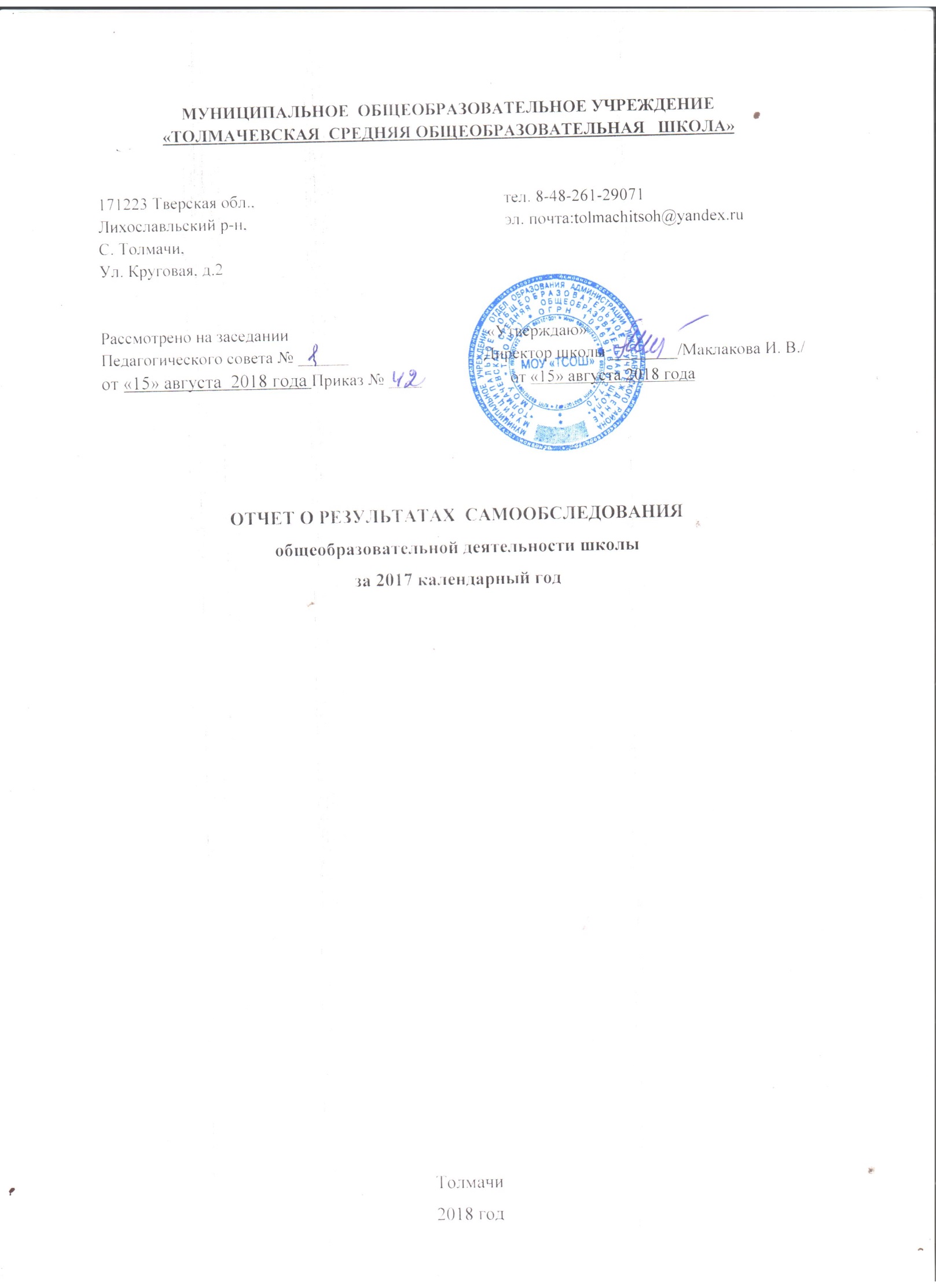 СОДЕРЖАНИЕАналитическая частьПояснительная запискаРаздел 1. Оценка образовательной деятельностиРаздел 2. Оценка системы управления школыРаздел 3. Оценка организации учебного процессаРаздел 4. Оценка содержания и качества подготовки обучающихсяРаздел 5. Оценка востребованности выпускниковРаздел 6. Оценка качества кадрового обеспеченияРаздел 7. Оценка качества учебно-методического обеспеченияРаздел 8. Оценка качества библиотечно-информационного обеспеченияРаздел 9. Оценка качества материально-технической базыРаздел 10. Функционирование внутренней системы оценки качества образованияРезультаты анализа показателей деятельности общеобразовательнойорганизации, подлежащей самообследованию за 2017 календарный годПояснительная записка           Отчет о результатах самообследования МОУ «Толмачевская СОШ» по направлениям деятельности подготовлен по состоянию за 2017 календарный  год  в соответствии с: - пунктами 1, 3 статьи 28 Федерального закона № 273-ФЗ «Об образовании в Российской Федерации», принятого Государственной Думой 21 декабря 2012 года и одобренного Советом Федерации 26 декабря 2012 года; - пунктом 22 Положения о государственной аккредитации образовательных учреждений и научных организаций, утвержденного постановлением Правительства Российской Федерации от 21 марта 2011 г. N 184 (Собрание законодательства Российской Федерации, 2011, N 13, ст. 1772); -На основании Приказа Министерства образования и науки Российской Федерации  от 10 декабря 2013 г. N 1324 г. "Об утверждении показателей деятельности образовательной организации, подлежащей самообследованию". -На основании Приказа Министерства образования и науки Российской Федерации от 14 декабря 2017 г. за № 1218 «О внесении изменений в Порядок проведения самообследования, утвержденным Минобрнауки РФ от  14 июня 3013 года № 462»-На основании локального акта Приказ №       от 30 января 2018 г. «О проведении процедуры самообследования по итогам 2017 календарного  года», «Положения о проведении самообследования МОУ «Толмачевская СОШ» и подготовке отчета о результатах самообследования». Целью проведения самообследованияявляется обеспечение доступности и открытости информации ообщеобразовательной деятельности МОУ «Толмачевская СОШ» (далее - школа), а также подготовка отчета о результатах самообследования. Задача самообследования - провести анализ результатов реализации образовательных программ и основных направлений деятельности МОУ «Толмачевская СОШ» и принять меры к устранению выявленных недостатков. Отчет о результатах самообследования содержит общую характеристику школы, аналитическую информацию о направлениях, специфике и результатах образовательной деятельности школы. Представленная информация основана на данных внутришкольного мониторинга учебно-воспитательного процесса, статистической отчетности, содержании внешних оценок представителей общественности, а также на основании официальных данных, отражающих: • результаты проведения государственной итоговой аттестации обучающихся; • итоги внешнего мониторинга; • результаты инновационной и научно-методической работы; В процессе самообследования проводилась оценка: образовательной деятельности; системы управления организации; содержания и качества подготовки обучающихся; организации учебного процесса; востребованности выпускников; качества кадрового, учебно-методического, библиотечно-информационного обеспечения; материально-технической базы; функционирования внутренней системы оценки качества образования; анализ показателей деятельности организации.    Анализ представленной информации сопровождается тематическими таблицами, схемами с комментариями. На основании анализа деятельности МОУ «Толмачевская СОШ» представлены выводы с определением актуальных проблем школы и путей их преодоления. Процедура самообследования проведена в 4 этапа: планирование и подготовка работ по показателям самообследования; организация и проведение самообследования; обобщение полученных результатов и на их основе формирование отчета; рассмотрение отчета органом управления организации.   Материалы, собранные в отчёте, представлены в публичном доступе и размещены на официальном сайте МОУ «Толмачевская СОШ» в сети Интернет в 2018 г.Раздел 1. Оценка образовательной деятельностиОбщие сведения об образовательной организации    Образовательная деятельность школы  в  2017  году осуществлялась в соответствии с организационно-правовыми документами, образовательными программами и приложениями к ним (учебными планами, календарным учебным графиком, рабочими программами учебных предметов, курсов, дисциплин).  Образовательный процесс школы регламентируется учебным планом, календарным учебным графиком и расписанием занятий.В соответствии с ФГОС НОО и ФГОС ООО внеурочная деятельность была организована по направлениям развития личности: спортивно-оздоровительное, духовно-нравственное, социальное, общеинтеллектуальное, общекультурное.Тема, цель, задачи, приоритетные направления образовательной деятельностиТема школы: Совершенствование образовательного пространства школы при комплексном использовании современных подходов к организации образовательного процесса и повышении качества обучения и воспитания в условиях реализации ФГОС.Цель: Создание необходимых условий для совершенствования образовательного пространства школы, обеспечивающего развитие субъектов образовательного процесса в условиях формирования личностно-профессиональных компетенций педагогов и личностно-учебных компетенций обучающихся.Задачи школы: Обеспечить доступность и реализацию равных возможностей получения обучающимися качественного образования при сохранении их здоровья;Создать условия для обеспечения стабильных результатов учебной деятельности и развития  социально-адаптивной и конкурентно способной личности.Продолжить работу по повышению уровня профессиональной компетентности педагогов, их подготовки для работы в современной информационной и инклюзивной среде;Совершенствовать воспитательную систему через интеграцию учебной,  дополнительного образования, внеучебной и семейной деятельности по формированию духовно-нравственных ценностей;Способствовать формированию здоровьесберегающего пространства школы и созданию в школе адаптивно развивающей среды для детей с ОВЗ и инвалидов;Направить действия педагогического коллектива на реализацию ФГОС на всех уровнях образования;Совершенствовать  систему мониторинга качества образования;Активно использовать современные  инновационные педагогические технологии  и новые информационные ресурсы;Повысить компетентность педагогов по вопросам внедрения Федерального государственного образовательного стандарта обучающихся с ограниченными возможностями здоровья.  Совершенствовать формы и методы работы со слабоуспевающими детьми;Развивать и совершенствовать систему работы и поддержки одаренных учащихся. Предмет  образовательного процесса:  реализация образовательных и воспитательных программ начального общего, основного общего образования, среднего образования.Приоритетные направления работы школы:Внедрение в образовательный процесс современных педагогических, информационно-коммуникационных и здоровьесберегающих технологий в современной информационной и инклюзивной среде и в условиях реализации ФГОССоздание условий для творческого самовыражения, раскрытия профессионального потенциала педагогов, повышения их профессиональных компетенций. Создание для обучающихся образовательной среды, в которой они могли бы самоопределяться, самореализоваться и самовыражаться. Внедрение в практику работы учителей приёмов и методов, развивающих познавательную активность учеников в соответствии с новыми условиями жизни. Проведение ключевых дел в школе с учётом личных интересов учащихся. Формирование духовной-нравственной и физически здоровой личности. 1.3.  Сохранение контингента обучающихся в школе в течение 2017 календарного года Движение учащихся в течение годаВывод: Контингент учащихся в целом  сохранен. Учащиеся выбыли в связи с переменой места жительства.Организация мониторинга за движением контингента, качеством обученности, посещаемостью учащихся.                                         Итоги успеваемости на конец 2017 календарного года (по итогам 1 триместра и 1 полугодия)Анализ: По итогам 2017 года успеваемость составила 100 %Вывод: Усилить работу над повышением эффективности обучения, профилактике заболеваемости гриппом и пропускам учебных занятий по неуважительным причинам.Раздел 2. Оценка системы управления школыУправление образовательной организации строится на принципах единоначалия,самоуправления и носит государственно-общественный характер. Административныеобязанности распределены согласно Уставу ОО, штатному расписанию, четко распределены функциональные обязанности согласно квалификационным характеристикам.Система управления образовательным учреждением   Основными формами координации деятельности аппарата управления являются: совещания при директоре, они могут быть расширенными, когда приглашается весь педагогический коллектив, могут быть проблемными, тогда приглашаются только те специалисты и заместители, которые занимаются вопросом, рассматриваемым на совещании или курируют данное направление. Совещания позволяют оперативно довести необходимую информацию до ответственных лиц или всего коллектива и принять коллективное решение. На совещании обсуждаются итоги внутришкольного контроля, организационные вопросы.  Также проводятся совещания при директоре и завуче по УВР, на которых решаются проблемы успеваемости и дисциплины некоторых учащихся  с приглашением их родителейАдминистративные планерки (совещания), которые проводятся еженедельно. На планёрках подводятся итоги работы за неделю, корректируется план работы школы на следующую неделю. Использование ИКТ в административной и управленческой работе позволяет повысить оперативность выполнения решений, снизить временные затраты на подготовку и ведение документации, модернизировать делопроизводство, перевести всю деятельность школы на более качественный современный уровень.Информация об административно – кадровом составеРуководители общеобразовательного учрежденияРаздел 3. Оценка организации учебного процесса  Согласно Федеральному закону «Об образовании в Российской Федерации» в школе действует Устав, в котором определяется порядок приема детей на уровне начального общего, основного общего, среднего общего образования. Образовательный  процесс  на всех уровнях обучения осуществляется в соответствии с основными образовательными программами, которые утверждены приказом директора школы и регламентируется учебным планом, календарным учебным графиком и расписанием занятий. Организация осуществляет образовательную деятельность в соответствии с уровнями общего образования: – начальное общее образование (нормативный срок освоения 4 года); – основное общее образование (нормативный срок освоения 5 лет); – среднее общее образование (нормативный срок освоения 2 года). Начальное общее образование, основное общее образование, среднее общее образование являются обязательными уровнями образования.  Образовательные программы начального общего, основного общего и среднего общего образования являются преемственными. В Организации образовательная деятельность осуществляется на русском языке. 3.1. Режим работы школыВ целях организации образовательной деятельности в МОУ «ТСОШ»  в 2017-2018 учебном году введен следующий режим работы согласно календарному учебному графику: начало учебного года - 1 сентября; продолжительность учебного года: для 1 классов -33 учебные недели; для 2-11 классов не менее 34 учебных недель; Сроки проведения промежуточной аттестации: с 15 декабря по 30 декабря 2017 года. Сроки проведения государственной итоговой аттестации устанавливаются приказами Министерства образования и науки Российской Федерации.5– дневная неделя: 1-11 классы  Сменность занятий:  1 смена.  Начало занятий 9 ч. 00 минПродолжительность урока: в 1-х классах 35 (мин.)- 1 полугодие,  во 2-11 классах 45 (мин.) , 1 классы- 2 полугодие 45 (мин.)Продолжительность перемен: после 1,2 уроков – 10 мин, 3,4 уроков – 20 мин, 5 урока – 10 мин, 7 урока – 5 мин.Образовательная недельная нагрузка равномерно распределяется в течение учебной недели, при этом объем максимальной допустимой нагрузки в течение дня: -для учащихся 1-х классов не превышает 4-х уроков и 1 день в неделю -не более 5 уроков за счет урока физической культуры; для учащихся 2-4 классов- не более 5 уроков; для учащихся 5-6 классов- не более 6 уроков; для учащихся 7-11 классов - не более 7 уроков.В 2017  учебном году  функционировало 11  классов-комплектов.3.2. Структура и комплектование классов в образовательной организации         По согласованию с родителями (законными представителями) ребенка и в соответствиис медицинскими показаниями обучение для учащихся с ограниченными возможностями здоровья организовано в следующих формах:- индивидуальное обучение на дому ребенка школьного возраста;- обучение в условиях помещения образовательного учреждения; - участие ребенка-инвалида во внешкольных и внеклассных мероприятиях;3.3.Соответствие расписания нормативным требованиямРасписание 2017 – 2018 учебного года было составлено на основе учебного плана школы,в соответствии с требованиями СанПиН 2.4.2.2821-10 «Санитарно-эпидемиологическиетребования к условиям и организации обучения в общеобразовательных учреждениях», сучетом баллов ежедневной и недельной нагрузки обучающихся. Учтены дневная инедельная работоспособность учащихся и шкала трудности учебных предметов.Предусмотрено чередование различных по сложности предметов в течение дня и недели:для обучающихся уровня начального общего образования - основных предметов(математика, русский и иностранный языки, окружающий мир, информатика) с урокамимузыки, изобразительного искусства, технологии, физической культуры; для обучающихсяуровня основного и среднего общего образования - предметов естественнонаучного иматематического профиля - с гуманитарными дисциплинами.Расписание уроков составлено отдельно для обязательных и дополнительных занятий.Между началом дополнительных занятий и последним уроком выдерживался перерывпродолжительностью не менее 45 минут.Во второй половине учебного дня проводятся кружковые занятия, спортивные секции, занятия внеурочной деятельности в 1-7 классах, индивидуальные консультации,  предметные консультации для учащихся 9-х, 11 классов в рамках подготовки к ГИА, общешкольные и классные творческие дела.В соответствии с ФГОС НОО и ФГОС ООО внеурочная деятельность была организована по направлениям развития личности: спортивно-оздоровительное, духовно-нравственное, социальное, общеинтеллектуальное, общекультурное.Раздел 4. Оценка содержания и качества подготовки обучающихсяСодержание образованияСодержание начального общего, основного общего и среднего общего образования определяется образовательными программами начального общего, основного общего и среднего общего образования, которые осваиваются в очной форме. Образовательная деятельностьУчебный план образовательного учреждения разработан на основе федерального компонента государственного стандарта общего образования, федерального базисного учебного плана и примерных учебных планов для образовательных учреждений Российской Федерации, реализующих программы общего образования.    Учебный план МОУ «ТСОШ» является нормативным документом, определяющим распределение учебного времени, отводимого на изучение различных учебных предметов по инвариантной и вариативной части, максимальный объём обязательной нагрузки учащихся, нормативы финансирования.Учебный план МОУ «ТСОШ»  на 2017-2018 учебный год разработан в преемственности с планом 2016-2017 учебного года, в соответствии с действующими Санитарно-эпидемиологическими правилами и нормативами СанПиН 2.4.2.2821-10 (постановление главного государственного санитарного врача РФ от 29.12.2010 г. № 189, зарегистрировано в Минюсте России 03.03.2011 г., рег. номер 19993) (с последними изменениями и дополнениями). Содержание и структура учебного плана определяются требованиями ФГОС для 1-4, 5-7 классов; регионального базисного учебного плана для образовательных учреждений, реализующих программы общего образования, для 8-11 классов В структуре учебного плана школы сохранены без изменения принципиальные положения и нормативные основы федерального базисного учебного плана.Нормативно - правовой основой  учебного плана  являются:Федеральный уровеньКонституция Российской Федерации (ст. 43, 44)Закон от 29 декабря . N 273-ФЗ «Об образовании в Российской Федерации» (с изменениями и дополнениями).Федеральный закон от 28.03.1998 № 53-ФЗ «О воинской обязанности и военной службе» (с изм. и доп., вступ. в силу с 04.07.2016).Приказ Минобрнауки России от 30.08.2013 № 1015 (ред. от 17.07.2015) «Об утверждении Порядка организации и осуществления образовательной деятельности по основным общеобразовательным программам - образовательным программам начального общего, основного общего и среднего общего образования» (Зарегистрировано в Минюсте России 01.10.2013 № 30067) (с изменениями и дополнениями).Постановление Главного государственного санитарного врача РФ от 29 декабря . № 189 (с посл. изм. и доп. от 25 декабря .) «Об утверждении СанПиН 2.4.2.2821-10 «Санитарно-эпидемиологические требования к условиям и организации обучения в общеобразовательных учреждениях» (зарегистрировано в Минюсте России 03.03.2011, регистрационный номер 19993) (с последними изменениями и дополнениями)Приказ Министерства образования и науки Российской Федерации от 18.07.2002 №  2783 «Об утверждении Концепции профильного обучения на старшей ступени общего образования»Приказ Министерства образования и науки Российской Федерации от 06.10.2009 № 373 «Об утверждении и введении в действие федерального государственного образовательного стандарта начального общего образования» (с последними изменениями и дополнениями).Приказ Министерства образования и науки Российской Федерации от 17 декабря . № 1897 «Об утверждении федерального государственного образовательного стандарта основного общего образования»Приказ Минобрнауки России от 29.12.2014 N 1644 «О внесении изменений в приказ Министерства образования и науки Российской Федерации от 17 декабря . N 1897 «Об утверждении федерального государственного образовательного стандарта основного общего образования» (Зарегистрировано в Минюсте России 06.02.2015 N 35915)Методические материалы Департамента общего образования Министерства образования и науки РФ от 12 мая 2011 года № 03-296 «Об организации внеурочной деятельности при введении федерального государственного образовательного стандарта общего образования.Приказ Министерства образования и науки РФ от 31 марта . № 253 «Об утверждении федерального перечня учебников, рекомендуемых к использованию при реализации имеющих государственную аккредитацию образовательных программ начального общего, основного общего, среднего общего образования» (с последними изменениями и дополнениями).Региональный уровеньЗакон Тверской области от 07.05.2008 № 56-30 «Об образовании в Тверской области»Методические рекомендации Министерства образования тверской области по изучению предметных областей «Основы религиозных культур и светской этики» и «Основы духовно-нравственной культуры народов России»  от 10.06.2015 №29/8476-05, от 25.06.2015 №29/9214-05.Письмо Министерства образования Тверской области от 27.08.2015 №29/12171-05 об изучении предметной области «Основы духовно-нравственной культуры народов России»Часы компонента образовательного учреждения в учебном плане по решению образовательного учреждения использованы:на увеличение количества часов, отводимых на отдельные предметы, курсы, указанные в федеральном компоненте учебного плана;на организацию занятий по выбору обучающихся в рамках основной учебной сетки часов; Изучение учебных предметов федерального компонента организуется с использованием учебных пособий, входящих в федеральный перечень учебников.При изучении предметов, курсов регионального компонента, компонента образовательного учреждения используются пособия и программы, прошедшие экспертизу региональных экспертных советов.     В структуре учебного плана школы сохранены все принципиальные положения и нормативные основы как федерального, так и регионального учебного планов, в т.ч. соблюдена нормативно установленная структура учебного времени:федеральный компонент – не менее 75%;региональный (национально-региональный) компонент - не менее 10%;компонент образовательного учреждения – не менее 10% от общего нормативного времени, отводимого на освоение образовательных программ.Учебный план школы в соответствии с требованиями федерального базисного плана обеспечивает условия для реализации предпрофильной подготовки в 9 классе и профильного обучения в 10 - 11 классах.Начальная школа.Учебный план для I-IV классов ориентирован на четырехлетний нормативный срок освоения образовательных программ начального общего образования.        В 2017-2018 учебном году в 1,2,3,4 классах введен Федеральный государственный образовательный стандарт начального общего образования.Учебный план начального общего образования для I, 2, 3, 4 классов. ПРОГРАММА состоит из двух частей - обязательной части и части, формируемой участниками образовательного процесса.Обязательная часть учебного плана определяет состав предметных областей и обязательных учебных предметов  и учебное время, отводимое на их изучение по классам (годам) обучения.В обязательной части зафиксированы следующие предметные области:филология;математика и информатика;обществознание и естествознание;основы духовно-нравственной культуры народов России;искусство;технология;физическая культура.Предметная область «Русский язык и литературное чтение» представлена следующими учебными предметами: русский язык, литературное чтение. На изучение русского языка в 1 , 2 , 3, 4 классах отводится  по 5 часов в неделю. Учебный предмет «Литературное чтение» изучается в 1 , 2 , 3 классах  по 4 часа в неделю, в 4 классе-3. Предметная область «Иностранный язык» представлена учебным предметом «Иностранный язык (английский язык)» по 2 часа, начиная со 2 класса по 4 классПредметная область «Математика и информатика» заявляет учебный предмет «Математика». На освоение содержания математики отводится по 4 часа в неделю в 1, 2 , 3, 4 классах.Предметная область «Обществознание и естествознание» представлена учебным предметом «Окружающий мир». «Окружающий мир» изучается в  1, 2, 3, 4  классах  по 2 часа в неделю.Предметная область «Искусство» представлена учебными предметами «Музыка» и «Изобразительное искусство». На изучение «Музыки» отводится 1 час в неделю в 1, 2, 3, 4 классах. Учебный предмет «Изобразительное искусство» изучается по 1 часу в неделю в 1 , 2 , 3, 4  классах.Предметная область и учебный предмет «Технология» изучается по 1 часу в неделю в 1,  2, 3, 4  классах.На освоение предметной области и учебного предмета «Физическая культура» выделяется по 3 часа в неделю в 1 , 2, 3, 4   классах.Продолжительность урока для I класса –«ступенчатый» режим обучения в первом полугодии (в сентябре-октябре- по 3 урока в день по 35 минут каждый, в ноябре-декабре- по 4 урока по 35 минут каждый; январь-май- по 4 урока по 40 минут каждый), для II-IV классов – 45  минут.В связи с переходом к ФГОС начальная школа работает по программе «Перспективная начальная школа».           В 4 классе предмет «Основы религиозных культур и светской этики» по 1 часу в неделю в течение учебного года.         Учебно-методический комплект 1 , 2 ,3, 4  классов  начальной школыОсновное общее образованиеОбучение в 8-9  классах  в 2017/18 учебном году :Русский язык. На изучение русского языка на второй ступени образования (8-9 классы) отводится 8 класс- 102 часа  в год; 9 класс- 68 часов в год. Подобный вариант распределения учебных часов предлагается во всех действующих программах по русскому языку, утвержденных Министерством образования и науки, и соответствует современным учебно-методическим комплексам.Литература.В учебном плане на изучение литературы на второй ступени образования (8-9 классы) отводится 170 часов, которые распределены следующим образом: 8 класс-  68 часов в год (2 часа в неделю); 9 класс - 102 часа в год (3 часа в неделю). Данный вариант распределения часов учитывает требования программ по литературе, утвержденных Министерством образования и науки, соответствует современным учебно-методическим комплексам.Иностранный язык. В целях реализации задачи «обеспечения освоения выпускниками школы иностранного языка на функциональном уровне» в 8-9 классах составляет по 102 часа в год, или по 3 часа в неделю в каждом из этих классов, что соответствует учебно-методическим комплексам. Математика    Количество отводимых часов на изучение предмета в 8 классе- 170 часов/ 5 часов в неделю (5 часов – из федерального компонента) , в 9 классе- 5 часов в неделю (170 часов в год) Обществознание  Изучение этого предмета в основной школе осуществляется с 8 по 9 класс в качестве предмета федерального компонента учебного плана (по 34 часов в год или 1 часу в неделю в каждом классе). Учебный предмет является интегрированным, построен по модульному принципу и включает содержательные модули: «Общество», «Человек», «Социальная сфера», «Политика», «Экономика» и «Право». История.На изучение истории в VIII классе отводится 2 часа в неделю. В  IX классе – 2 часа в неделю истории  и 1 час из регионального компонента  для изучения краеведения  (34 часа в год)  Этот час обеспечивает изучение исторического краеведения с древнейших времен до наших дней. Биология и география     Преподавание биологии и географии и краеведческих вопросов биолого-географического характера в школе осуществляется по варианту  преподавания двух интегрированных предметных курсов:1)  Интегрированный курс биологии с основами биологического краеведения - 2 часа в неделю (1 час берется из федерального компонента Базисного учебного плана — предмет Биология и 1 час из регионального компонента на изучение краеведческих аспектов биологии)2)  Интегрированный курс географии с основами географического краеведения - 2 часа в неделю (1 час берется из федерального компонента Базисного учебного плана - предмет География, 1 час из регионального компонента на изучение краеведческих аспектов географии)Учебные предметы биология и география в 8-9 классах преподаются по 2 часа в неделю (68 часов в год)Физика На изучение предмета «Физика» в VIII - IX классах отводится  по 68 часов в год  (2 часа в неделю). Данный вариант распределения учебных часов предлагается во всех действующих программах по физике и соответствует современным учебно-методическим комплексам.ХимияНа изучение учебного предмета «Химия» в 8 классе отводится по 68  часов в год (2 часа в неделю). В 9 классе – 2 часа из федерального  компонента.Технология.На ступени основного общего образования на изучение предмета «Технология» в VIII классе выделено 2 часа в неделю, в VIII классе - 1 час в неделю из федерального компонента и 1 час из регионального компонента для организации изучения обучающимися краеведческой направленности (культуры и быта тверских карел).В IX классе 2 часа учебного предмета «Технология» переданы в компонент образовательного учреждения для организации предпрофильной подготовки обучающихся - ведется курс «Выбор профессии».Музыка и Изобразительное искусство.      На второй ступени основного общего образования на учебные предметы «Изобразительное искусство» и «Музыка» в VIII классе выделен  1 час в неделю ( 34 часа в год).  В  VIII классе преподавание осуществляется  по варианту преподавания двух интегрированных предметов:«Музыка» - 0,5 часа из федерального и 0,5 часа из регионального компонентов и   «Изобразительное искусство»- 0,5часа из федерального компонента базисного учебного плана и 0,5 часа из регионального компонента для  изучения краеведческих аспектов искусства.Учебные предметы «Музыка» и «Изобразительное искусство» изучаются  в IX классе (34 часа в год)  «Музыка» -17 часов, «Изобразительное искусство» - 17 часов). Таким образом, преподавание учебных предметов становится непрерывным, что позволяет на завершающем этапе основной школы дать учащимся целостное представление о мире искусств и содержит возможность организации предпрофильной подготовки.Основы безопасности жизнедеятельности.На изучение предмета отводится в  8 классе 1 час в неделю (34 часа в год) из федерального компонента. Часть содержания предмета, связанная с правовыми аспектами воинской службы, перенесена в учебный предмет «Обществознание».Физическая культура. На преподавание учебного предмета «Физическая культура» на ступени основного общего образования (V11I-IX классы) отводится 3 часа в неделю из федерального компонента.Предпрофильное обучение  в 9 классе в 2017 – 2018 учебном году учащиеся сделали выбор следующих элективных курсов:Среднее  общее образование.  При разработке учебного плана школы использован Федеральный базисный учебный план для среднего  общего образования (в ред. Приказа Минобрнауки РФ  от 30.08.2010 N 88)  В школе изучаются предметы на базовом  уровне, на выбор обучающихся представлена система элективных курсов.Учебные предметы федерального компонента  в 2017-2018 учебном году :      Базовые общеобразовательные учебные предметы – учебные предметы федерального компонента направлены на завершение общеобразовательной подготовки обучающихся и являются  обязательными  для всех учащихся. Обязательными учебными предметами на базовом уровне являются: «Русский язык», «Литература», «Математика»«Иностранный язык»,  «История»,«Обществознание» (включая «Экономику» и «Право»).«Химия», «Биология»,«Физика», «Физическая культура» «ОБЖ».«Информатика и ИКТ»«География»«МХК»«Технология»Элективные учебные предметы - это обязательные учебные предмет по выбору обучающихся (компонент образовательного учреждения). Элективные учебные предметы выполняют основные функции:- способствуют  удовлетворению   познавательных   интересов   обучающихся в различных сферах человеческой деятельности.- восполняют «пробелы» базовых курсов. - направлены на формирование умений и способов деятельности, связанных с решением практических задач, получением дополнительных знаний, интегрирующих полученные ранее в единую научную картину мира, на приобретение образовательных результатов, востребованных на рынке труда.В 10-11 классах из федерального компонента введен учебный предмет Русский языкв объеме 1 час в неделю; учитывая, что выпускники сдают обязательный по этому предмету экзамен в форме ЕГЭ, из школьного компонента выделяется еще 1 час на элективный курс по данному предмету. Курс «Стилистика русского языка» рассчитан на 2 года в 10-11 классах. Курс «Русское правописание: орфография и пунктуация» в 10 и 11 классах ( по 0,5  часа  в неделю-17  часов в год.)Литература.  На изучение этого предмета отведено по 3 часа в 10-11 классахНа изучение Иностранного языка  3 часа  в неделю в 10-11 классах.Математика изучается в 10 -11 классах по 4 часа в неделю, также из компонента образовательного учреждения выделяется еще по 1 часу в неделю (34 часа в год ) на элективные курсы для углубленного изучения тем.10 класс-  «Математика в трудных задачах»- 0,5 час.«Погружение в тригонометрию»-0,5 часа11 класс-  «Математика в трудных задачах»- 0,5 часа.«Решение задач с параметрами»-0,5 часаХимия изучается в 10-11 классах по 1 часу в неделю на базовом уровне, за счет школьного компонента введен курс «Общая химия в вопросах и ответах» в 10-11 классах по 1 часу в неделюОбществознание в старшей школе на базовом уровне включает модули (разделы) «Экономика» и «Право», которые преподаются в составе данного предмета по 2 часа в неделю в 10-11 классах (68 часов в год).  В связи с тем, что выпускники школы выбирают предмет для сдачи ЕГЭ, введен элективный курс «Обществознание: теория и практика» в  10-11 классах.История на базовом уровне предполагает изучение интегрированного курса «История» по 2 часа в неделю, т.е. изучение истории России в контексте мировой истории. Биология - по 1 часу  в неделю  в 10-м и в 11-м классах (по 34 часа в год) и по 1 часу в неделю элективный курс «Уровни организации живой природы» (рассчитан на 2 года).География по желанию учащихся изучается полностью в 10 классе по 2 часа в неделю (68 часов в год)Информатика и ИКТ  - по 1 часу в 10 и 11 классах (по 34 часа в год)Технология по 1 часу в 10 и 11 классах (34 часа в год). Предмет изучается по программе Симоненко.Физика- по 2 часа в неделю (68 часов в год).Основы безопасности жизнедеятельности - на изучение предмета  отводится по 1 часу в 10 и 11 классе (по 34 часа в год)Физическая культура.На преподавание учебного предмета «Физическая культура» на ступени среднего образования (10-11  классы)отводится 3 часа в неделю из федерального компонента.Учебный предмет «Мировая художественная культура» изучается в 10-11 классах по 1 часу в неделю (34 часа в год)Перечень учебников, по которым ведется обучение в основной и средней школеУчебно-методический комплект 5-7 классов                   Директор школы                           Н.М Воронова                                                                                               «…»…………….2017г.Учебный план начального общего образования (1,2,3,4  классы, реализующие ФГОС, программа «Перспективная начальная школа»)2017 – 2018 уч. год.МОУ «Толмачевская СОШ» Лихославльского района Тверской областиПояснительная записка к учебному плану 5-7 классовв соответствии с ФГОСМОУ «Толмачевская СОШ» на 2017/2018 учебный годУчебный план разработан в соответствии со следующими документами:Федеральный закон «Об образовании в Российской Федерации»  № 273-ФЗ от 29.12.2012,Постановление Федеральной службы по надзору в сфере защиты прав потребителей и благополучия человека и Главного государственного санитарного врача РФ от 29.12.2010 г. № 189 «Санитарно-эпидемиологические требования к условиям и организации обучения в общеобразовательных учреждениях»,Приказ  Министерства образования и науки Российской Федерации:  «Об утверждении и введении в действие федерального государственного образовательного стандарта основного общего образования» от 17.12.2010 года №1897, Инструктивно-методическое письмо Министерства образования и науки РФ «Об организации внеурочной деятельности при введении федерального государственного образовательного стандарта общего образования» от 12.05.2011 №03-296,Приказ Минобрнауки России от 01.02.2012 №74 «О внесении изменений в федеральный базисный учебный план и примерные учебные планы для образовательных    учреждений Российской Федерации, реализующих программы общего образования,  утвержденных приказом Министерства образования РФ от 09.03.2004г №1312»,Приказ Минобрнауки РФ от 28.12.2010 №2106 (рег. № 19676 от 02.02.2011) «Об утверждении федеральных требований к образовательным учреждениям в части охраны здоровья обучающихся, воспитанников»,                                                                                                                                                                                                                                                                                                                                                                                                                                                                                                                                                                                                                                                                                                                                                                                                                                                                                                                                                                                                                                                                                                                                                                                                                                                                                                                                                                                                                                                                                                          Приказ Минобрнауки России от 29.12.2014г. № 1644 «О внесении изменений в приказ Министерства образования и науки РФ от 17 декабря 2010г. № 1897 «Об утверждении и введении в действие федерального государственного образовательного стандарта основного общего образования».         Учебный план для 5-7 классов разработан в рамках введения федерального государственного образовательного стандарта основного общего образования, в соответствии с Федеральным государственным образовательным стандартом основного общего образования, утвержденным приказом Министерства образования и науки Российской Федерации от 17.12.2010 г. № 1897.          Основными целями учебного плана 5-7 классов являются:  - овладение обучающимися в соответствии с возрастными возможностями разными видами деятельности (учебной, трудовой, коммуникативной, двигательной, художественной); умением адаптироваться к окружающей природной и социальной среде; поддерживать и укреплять свое здоровье и физическую культуру; - формирование у обучающихся правильного отношения к окружающему миру, этических и нравственных норм, эстетических чувств, желания участвовать в разнообразной творческой деятельности; - формирование системы знаний, умений и способов деятельности по базовым предметам не ниже государственных образовательных стандартов, определяющих степень готовности обучающихся к дальнейшему обучению; развитие элементарных навыков самообразования, контроля и самооценки.        В учебном плане 5-7 классов представлены все основные образовательные области, что позволяет заложить фундамент общеобразовательной подготовки обучающихся.Основными задачами учебного плана для 5-7 классов являются:обеспечение  выполнения федерального  государственного стандарта образования;обеспечение единства федерального  и компонента образовательного учреждения;соблюдение государственных образовательных  стандартов;сохранение  целостности  каждой  системы  обучения;обеспечение реализации интересов и потребностей обучающихся и их родителей (законных представителей);сохранение и укрепление здоровья детей (закладывание основ здорового образа жизни).Режим работы основной общей школы осуществляется по 5-дневной учебной неделе, продолжительность учебного года для  5-7 классов составляет 34 учебные недели, продолжительность урока составляет 45 минут. Учебный план, режим работы  школы обеспечивают выполнение федерального государственного образовательного стандарта основного общего образования и использование компонента образовательной организации  в соответствии с интересами и потребностями обучающихся, способствуя реализации идеи развития личности в культурно-нравственном и интеллектуальном плане, обеспечивая условия для самовыражения и самоопределения обучающихся. В 5-7 классах система аттестации достижений учащихся – промежуточная, по триместрам в форме выведения на основе текущих отметок, отметок за год и итоговых. Промежуточная аттестация проводится в соответствии с Федеральным законом РФ от 29.12.2012 года № 273-ФЗ «Об образовании в Российской Федерации», Федеральным государственным образовательным стандартом, Уставом школы, Положением  системе оценки достижения планируемых результатов освоения основной образовательной программы ООО.         Промежуточная аттестация обучающихся проводится с целью получения объективной оценки усвоения обучающимися образовательных программ каждого года обучения в общеобразовательной организации, за степень усвоения обучающимися Федерального государственного образовательного стандарта, определенного образовательной программой в рамках учебного года и курса в целом. Промежуточная аттестация проводится в  5-7 классах  по  всем  предметам Федерального компонента   учебного плана   в конце учебного года.    Сроки проведения  промежуточной аттестации утверждаются приказом директора школы  не позднее 3-х недель до окончания учебного года.        Учебный план для обучающихся включает две части: обязательную и формируемую участниками образовательного процесса. Количество часов, отведенных на освоение обучающимися учебного плана общеобразовательной организации, состоящего из обязательной части и части, формируемой участниками образовательного процесса, в совокупности не превышает величину допустимой недельной образовательной нагрузки, определенной базисным учебным планом. Обязательная часть  учебного плана определяет состав обязательных учебных предметов для реализации основной образовательной программы основного общего образования, отражает содержание образования, которое обеспечивает решение важнейших целей современного основного образования: формирование гражданской идентичности школьников, их приобщение к общекультурным и национальным ценностям, информационным технологиям, готовность к продолжению образования в старшей школе, формирование здорового образа жизни, знаний поведения в экстремальных ситуациях, личностного развития обучающегося в соответствии с его индивидуальностью.            Наполняемость обязательной части определена составом учебных предметов обязательных предметных областей:русский язык и литература (русский язык, литература) иностранный язык( иностранный язык (английский язык).)математика и информатика (математика, алгебра, геометрия, информатика);общественно-научные предметы (история, обществознание, география);естественно-научные предметы (биология, физика, химия);искусство (музыка, изобразительное искусство); физическая культура и основы безопасности жизнедеятельности (физическая культура, основы безопасности жизнедеятельности);технология (технология).В обязательной части учебного плана предусматривается  изучение русского языка в 5 классе  5 часов в неделю, в 6 классе-6 часов, в 7 классе-4 часа. Предмет «Литература» изучается  в 5-6 классах по 3 часа в неделю, в 7 классе-2 часа. Предмет «Иностранный язык» изучается в 5-7 классах по 3 часа в неделю.Предмет «Математика» изучается  в 5-6 классах по  5 часов в неделю, в 7 классе- алгебра-3 часа, геометрия-2 часа.          В образовательную область «Общественно – научные предметы» входят учебные предметы: «История» (2 часа в неделю в 5-7 классах), «Обществознание» (1 час в неделю в 5-7х классах),  «География» (1 час в неделю в 5-6 классах, в 7 классе-2 часа).Изучение естественно – научных дисциплин обеспечено  предметом: «Биология» (в 5-6 классе -по 1 часу в неделю, в 7 классе-2 часа).Изучение предмета «Физическая культура» предусмотрено из расчета 3 часа в неделю.Учебные предметы «Изобразительное искусство» и «Музыка» изучаются в 5-х, 6-х и 7-х  классах по 1 часу в неделю. Образовательная область «Технология» включает предмет «Технология» 2 часа в неделю в 5-6  классах, в 7 классе- 1 час.Предметная область Искусство включает в себя предмет «Музыка» по 1 часу в неделю в 5-7 классах и предмет «Изобразительное искусство» по 1 часу в неделю в 5-7 классах.На изучение Основ духовно-нравственной культуры народов России отводится 1 час в соответствии с Приказом Министерства образования РФ  №1644 от 29.12.2014  В 7 классе на предмет «Основы безопасности жизнедеятельности» отводится 1 час.          С целью решения задачи обеспечения подготовки учащихся  к сдаче Обязательного государственного экзамена по русскому языку и математике  в 9 классе отводится на изучение этих предметов  дополнительно по 0,5  часа за счет компонента образовательного учреждения.                    Директор школы                           Н.М Воронова                                                                                               «…»…………….2017г.Учебный план основного общего образованияV-VII классы (недельный) по ФГОС                                       «  Утверждаю»                                                                                                     Директор школы                           Н.М Воронова                                                                                               «…»…………….2017г.Учебный план основной школы2017 – 2018 уч.годМОУ «Толмачевская СОШ» Лихославльского района Тверской области                                       «  Утверждаю                                                                                                           Директор школы                           Н.М Воронова                                                                                               «…»…………….2017г.Учебный план средней школына 2017 – 2018 учебный годМОУ «Толмачевская СОШ» Лихославльского района Тверской областиРабота с ОВЗПо заключению РПМПК в школе обучаются 4 детей с ОВЗ по адаптированным программам, из них по заключению ВК обучается 2 инвалида индивидуально на домуВыводы:             учебный процесс в 2017 учебном году был организован в соответствиис образовательными программами, календарным учебным графиком, локальными    нормативными актами по основным вопросам осуществления образовательнойдеятельности и в соответствии с распорядительными актами о приеме в школу и отчислении. Требования СанПиН соблюдены. Контингент  стабилен. Дети с особыми потребностяминаходились на учете, получали необходимую специализированную помощь.Научно - методическая деятельность школыНаучно-исследовательская, инновационная работа педагогов школы.Педагогический коллектив в 2016-2017 г. эффективно работал по созданию условий для развития индивидуальной способности каждой личности, формированию информационно-коммуникативной и социальной компетентности обучающихся, сохранению физического и психического здоровья, готовности школьников к продолжению образования после окончания школы.Поэтому цель инновационной работы нашего педагогического коллектива - создание условий для обеспечения дальнейшего  плодотворного развития  и функционирования образовательного учреждения, повышение уровня преподавания педагогов школы за счёт использования новых технологий, повышения профессионального мастерства педагогов и развитие одаренности способных обучающихся. Инновационная работа в нашей школе  ведется по трем направлениям:организация интеллектуально – творческой работы учителей;организация интеллектуально-творческой деятельности обучающихся;работа над созданием имиджа школы, благоприятной воспитательной среды.Инновационные процессы затрагивают в большей или меньшей степени все образовательные области. Все нововведения  вызваны стремлением педагогического коллектива реализовать социальный запрос общества, стремлением повысить качество предоставляемых услуг, раскрыть и развить  индивидуальные способности обучающихся, своё профессиональное мастерство.В школе разработаны и пополняются локальные акты, внутришкольные положения, приказы по инновационной деятельности, оформляются решения педагогических советов, совещаний при директоре, методических семинаров и т.д.; имеется раздел в годовом плане работы школы, предусмотрены и пополняются справки контроля инновационной деятельности. Области инноваций: В 2017 году на базе школы был создан спортивный клуб «Атлетик», работа которого  направлена на укрепление здоровья и физическое совершенствование учащихся на основе систематически организованных спортивно-оздоровительных занятий.Выводы: Инновационная работа в школе носит продуктивный характер, но школа мало принимает участие в различных проектах всероссийского и международного значения очного характера.Рекомендации: Повысить уровень участия педагогов в инновационной работе, стимулировать и организовывать коллектив школы на участие в проектах всероссийского и международного значения.Организовать работу творческих групп по внедрению инноваций в ОП.Повышение педагогического мастерства через участие педагога в профессиональных конкурсах.Спортивная жизнь.24 сентября 2016 года состоялись  соревнования по легкоатлетическому кроссу в рамках Всероссийского дня бега «Кросс нации – 2017». «Кросс наций» организуется с целью привлечения населения к регулярным занятиям физической культурой, пропаганды физической культуры и спорта, а также здорового образа жизни. Наши учителя и учащиеся , которые участвовали в «Кросс нации»,  добились хороших результатов.Проведение открытых уроков и   обобщение педагогического опыта.Открытые уроки и воспитательные мероприятия — одна из важных форм организации методической работы. В прошлом учебном году открытые уроки были проведены в рамках методических дней. Цель: Разработка тактики и стратегии по внедрению педагогами на уроках современных методов и технологий деятельностного типа в соответствии с требованиями ФГОС.На Методическом дне были даны 3 открытых урока:1  класс –Смирнова Е. Б.. (окружающий мир)2  класс –Годунова Т. Н.. (окружающий мир)3  класс – Сидорова С. Г.  (русский язык)Уроки учителей полностью соответствовали ФГОС НОО. Учителя обеспечивали практическую направленность учебного процесса, создавали на уроке реальные возможности применения учащимися полученных знаний на практике. Старались создать эмоциональную атмосферу, побуждая к активному мышлению учащихся. Каждый этап урока оказывал всестороннее воздействие на детей. В теоретической  части  учителя выступили с сообщениями:1. «Технология продуктивного чтения как образовательная технология деятельностного типа» 2. «Технология проблемного диалога как средство реализации ФГОС» 3. «Технология оценивания образовательных достижений учащихся как средство оптимизации учебного процесса».Уроки учителей полностью соответствовали  требованиям ФГОС НОО и направлены на формирование ключевых компетентностей учащихся. На протяжении всего урока дети «добывали» знания сами, благодаря умелому использованию учителями современных педагогических технологий. Учителя применяли ИКТ для повышения мотивации учащихся, для выявления особенностей материала урока. Общая организация работы на уроке позволила создать в классе рабочую обстановку и рационально распределить время на каждом этапе. Для каждого ученика создавалась ситуация успеха, что поддерживало высокий уровень мотивации ребенка и позволило завершить уроки на положительном эмоциональном уровне.Учителя начальных классов на своих уроках обеспечивали практическую направленность учебного процесса, создавали на уроке реальные возможности применения учащимися полученных знаний на практике. Старались создать эмоциональную атмосферу, побуждая к активному  учебному процессу.   На всех уроках применялись информационные технологии, которые способствовали укреплению интереса детей к учёбе. Педагоги уверены в том, что после проведения открытых уроков у многих учащихся меняется отношение к учёбе, появляется заинтересованность в познании нового, усиливается интерес к процессу обучения. Такие формы работы дают большой эмоциональный заряд, надолго запоминаются детям, способствуют формированию положительной мотивации учебной деятельности  Открытые уроки способствуют повышению методического мастерства учителя и положительно сказывается на совершенствование учебно-воспитательного процесса в начальных классах.  В среднем и старшем звене прошло 2 методических дня, все методические соответствовали методической теме школы:Методический день на тему:  «Теоретические и практические приемы использования ФГОС в системе образования на примере предметов гуманитарного цикла»Цель: совершенствование профессионального мастерства педагогов в условиях введения  ФГОС ООО.Задачи:1. Развитие творческой деятельности педагогических работников по обновлению содержания образования в соответствии требованиями ФГОС.2. Применение на уроках приемов педагогической техники для развития универсальных учебных действий, компетентностного и системно-деятельностного подхода.3.Развитие профессиональной компетентности педагогических работниковМетодический день на тему «Теоретические и практические приемы использования ФГОС в системе образования на примере предметов технического  цикла» Цель: совершенствование профессионального мастерства педагогов в условиях введения  ФГОС ООО.Задачи:1. Развитие творческой деятельности педагогических работников по обновлению содержания образования в соответствии требованиями ФГОС.2. Применение на уроках приемов педагогической техники для развития универсальных учебных действий, компетентностного и системно-деятельностного подхода.3.Развитие профессиональной компетентности педагогических работниковВыводы: Педагогами школы были даны и проанализированы открытые уроки с использованием  различных технологий отвечающих требованиям современного урока в условиях реализации ФГОС НОО, ООО.  Открытые уроки  и семинары позволили педагогам учиться  на опыте своих коллег, отбирать для себя наиболее интересные и результативные подходы, способы, элементы, т.е. все то, что потом, складываясь в "копилку" профессионального мастерства, дает уникальный спектр разнообразия педагогической деятельности учителя. Но, к сожалению, не все педагоги школы приняли участие в методических днях, и смогли показать и поделиться своим опытом.Рекомендации: Активизировать работу как самих учителей-предметников, руководителей КМО, администрацией школы по проведению открытых уроков, участию в Методических днях. Организовывать выступления теоретического характера по тематике методического дня силами учителей-предметников, администрацией школы.Разнообразить формы проведения методических дней.Участие учителей в работе педсоветов, конференций, семинаров,  в районных   мероприятияхОбмен опытом работы, участие в работе семинаров. Учителя школы  были участниками районных   семинаров по различным предметам и выступили с докладами и сообщениями.Выводы: Следует отметить активное  участие педагогов школы в распространении своего педагогического мастерства для педагогов района.Открытые уроки  и семинары позволили педагогам учиться  на опыте своих коллег, отбирать для себя наиболее интересные и результативные подходы, способы, элементы, т.е. все то, что потом, складываясь в "копилку" профессионального мастерства, дает уникальный спектр разнообразия педагогической деятельности учителя. Рекомендации: Разнообразить формы проведения районных семинаров в виде различных конференций, круглых столов, дискуссий ит.д.Воспитательная деятельность школыОбъектом, субъектом, предметом воздействия и результатом деятельности МОУ «ТСОШ» - является личность выпускника, формирующаяся и развивающаяся в условиях школьного и внешкольного пространства, испытывающих постоянное воздействие макросоциума.Контингент учащихся школы имеет следующую характеристику: ВСЕГО учащихся-97дети из опекунских, приемных семей – 2,9 %; дети из многодетных семей – 25,9 % ;дети из остронуждающихся семей- 5,1 %;дети из малообеспеченных семей –28,2  %; дети, воспитывающиеся в асоциальных семьях –0,03 % ;дети, состоящие на внутришкольном учёте школы- 1,7 % ;дети, состоящие на учёте ПДН–0,8 % ;дети, состоящие на учёте КДН-0 %.Проблемы: невысокий уровень нравственной, правовой культуры, гражданской и социальной ответственности учащихся и их родителей; обесценивание социально-значимых  норм, нравственная и социальная деградация населения; 0,03 %  из контингента учащихся школы составляют учащиеся, воспитывающиеся в асоциальных семьях;приток учащихся с низкой мотивацией к учению и слабой сформированностью ключевых умений и навыков;	Исходя из данных проблем, воспитательная система школы построена с учетом социально-возрастных особенностей и осуществляется через компетентностный подход, который предполагает формирование целостной системы универсальных  ЗУНов и личного опыта действия учащегося, обеспечение духовно-нравственного единства всех участников образовательного процесса, возрождение истинных духовных ценностей. Цель воспитательной системы школы:Создание условий для формирования свободной, социально зрелой и ответственной личности, ориентированной на гуманистические ценности в выборе решений, готовой к самореализации.Основные задачи воспитательной системы школы: создание условий, способствующих воспитанию социально адаптированной личности, готовой к самореализации в обществе; создание условий для формирования  гражданина - патриота своей страны; создание условий для формирования заинтересованного отношения к собственному здоровью, к здоровому образу жизни.формирование ценности свободы и ответственности личности как важнейших социально-нравственных категорий.«Духовно-нравственное воспитание» :Цель:гармоничное духовное развитие личности школьника и привитие ему основополагающих принципов нравственности на основе православных, патриотических, культурно-исторических традиций России:Факультативные, индивидуально-групповые занятия, беседы, игры нравственного и духовного содержания; Лекции, семинары, практикумы (в старших классах);Творческая художественная деятельность детей: рукоделие, рисование, создание предметов декоративно-прикладного творчества, развитие способностей сольного и хорового пения;Использование мультимедийных технологий (заочные экскурсии, виртуальный музей, создание презентаций);Исследовательская деятельность учащихся;Экскурсии, организация выставок;Проведение праздников, мероприятий, тематических и творческих вечеров;Участие в смотрах-конкурсах, фестивалях, концертах.Информационные стенды для родителей,анкетирование родителей с целью выявления ошибок и коррекции процесса духовно-нравственного воспитания в семье;«Здоровьесбережение» :Цель:создание условий для  формирования навыков по сохранению и укреплению  здоровья  у обучающихся. проведение диагностики на выявление  состояния здоровья, склонностей к вредным привычкам;мониторинг здоровья и физического развития;рекомендации по организации питания, спортивных занятий, медицинского обслуживания.пятиминутки здоровья до уроков и на перемене, физминутки - на уроках;проведение Дня Здоровья;недели профилактики табакокурения, алкоголизма, наркомании;неделя  Безопасности  Дорожного Движения;тематические классные часы и др.«Правовое воспитание»: Цель: правовое просвещение, коррекция причин нравственной деформации личности, отклонений в поведении, профилактика правонарушений:классные часы, внеклассные мероприятия правовой напрвленности;советы профилактики;профилактические рейды;индивидуальная работа;тренинги, консультации, беседы;организация досуга;план совместной работы с ПДН  по профилактике правонарушений и преступлений среди учащихся; план совместной работы с КДН; план совместной работы с ГИБДД ОВД.  «Социальная деятельность» :Цель: приобретение социального опыта через развитие личностных компетенций участие в акциях различного масштаба; участие в общественной работе; создание и реализация социальных проектов; оказание шефской помощи; взаимодействие с социальными партнёрами; участие в молодёжных движениях.«Семейное воспитание» :Цель: максимальное сближение интересов родителей и    педагогов по формированию развитой личности. праздники, классные часы, на уровне класса и школы, посвящённые Всемирному Дню семьи, Дню матери, Дню отца, 8-е Марта, Новый год и др; изучение родословной и составление генеалогического дерева «Веков связующая нить»; совместные спортивные мероприятия «Мама, папа, я – спортивная семья»; классные, общешкольные собрания; совместные экскурсии, походы; профилактические рейды; участие в значимых социальных проектах; участие в Управляющем Совете школы; Совет отцов; «День открытых дверей»; ежегодные отчётные конференции для родителей. Воспитательные программы классного руководителя и школы в целом обеспечивают  практическую деятельность учащихся в целях приобретения общественно-полезного социального опыта.Характер взаимодействия персонала с детьми: в  школе функционирует линейно-функциональная структура управления воспитательным  процессом. Эта структура основана на тесном сочетании линейных и функциональных связей в органе управления. Каждое из структурных подразделений в своей деятельности соответствует Уставу ОУ и функциональным задачам ОУ.Значительное внимание в школе уделяется вопросам организации воспитательной работы, которая осуществляется в соответствии с производственным планом работы на год составленном на основе нормативных документов Министерства образования и науки РФ. Планирование воспитательной  работы включает в себя следующие разделы: мероприятия системы воспитательной работы, систему работы с педагогическими кадрами, работы с учащимися, с родителями, социальную защиту учащихся и др. Кадровый состав воспитательной службы – заместитель директора по ВР, классные руководители-11 чел.При осуществлении воспитательной работы происходит активное взаимодействие различных структур как внутри школы, так и вне неё. Разработаны и приняты локальные акты, регулирующие воспитательную деятельность школы   Воспитательная работа в школе отражена в учебном и внеучебном процессах:-через учебный процесс – во время учебных занятий путём интеграции, проведением предметных недель, путём создания учебных программ эстетической, патриотической, правовой направленности; -через внеучебную деятельность – через систему внеклассных мероприятий, отражающих все направления воспитательной работы.  В организации воспитательной деятельности школа активно взаимодействует с администрацией села , с районным отделом образования, комитетом молодёжной политики, учреждениями культуры, социальной сферы, спорта, правоохранительными органами.Духовно-нравственное направление: В   2017 учебном году работа школы по духовно- нравственному образованию и воспитанию учащихся велась по следующим аспектам: -работа с семьей-предметная область-воспитательные общешкольные и классные мероприятия, классные часы-внеурочная деятельность, дополнительное образование-научно-исследовательская деятельность-участие в конкурсах, соревнованиях, конференциях и т.дразного уровня-работа с одаренными-самоуправление  В целях духовно-нравственного воспитания в течение 2016-2017 учебного года в школе  проводились различные воспитательные мероприятия, спортивные и творческие конкурсы: Одним из важных направлений в духовно-нравственном воспитании является гражданско-правовое и военно-партиотическое воспитание:В формировании и развитии личности учащихся школа ведущую роль отводит гражданско-правовому воспитанию, которое способствует становлению социально значимых ценностей у подрастающего поколения. На уроках, в учебной деятельности, учителя-предметники формируют научное мировоззрение учащихся. Это находит продолжение и во внеклассной работе, во внеурочных занятиях. В течение года была проделана целенаправленная работа по этому направлению: воспитывалось уважение к символам и атрибутам Российского государства, прививалась любовь к Малой Родине, к родной школе через традиционные школьные дела. В школе в течение всего учебного года проводится систематическая воспитательная работа по патриотическому воспитанию. В школе проходит выставка рисунков о ВОВ, открытые мероприятие, посвящённые ВОВ, ветеранам–участникам войны и  труженикам тыла, детям войны оказывается шефская помощь. 	В школе проводится большая работа по формированию традиций, которые сохраняются и передаются посредством проведения комплекса традиционных праздничных мероприятий, встреч, конференций и т.д. В то же время воспитательная деятельность школы соотнесена с общегосударственным контекстом, включает традиционные мероприятия, посвящённые знаменательным и знаковым датам и событиям мирового, российского значения.С целью повышения эффективности решения задач по духовно-нравственному воспитанию обучающихся, коллектив нашей школы строил свою работу на основе интеграции урочной и внеурочной деятельности, используя различные  формы и методы  воспитания. В работе по всем направлениям духовно - нравственного воспитания учащихся постоянными помощниками и участниками данного процесса являлись родители: внеклассные мероприятии, экскурсии, конкурсы, индивидуальные беседы.Выводы и рекомендации: Все проводимые мероприятия в направлении духовно-нравственного развития проходят на хорошем уровне, способствуют закреплению нравственных, эстетических, патриотических и гражданских качеств личности.В следующем учебном году в рамках духовно-нравственного воспитания целесообразно продолжить создание условий для формирования нравственных ценностей и ведущих жизненных ориентиров. Развивать и совершенствовать внеурочную деятельность учащихся, направленную на формирование нравственной культуры, патриотизма, трудолюбия, профилактику асоциального поведения. Применять разнообразные формы для проведения общешкольных и классных мероприятий. Необходимо продолжить создание условий для развития творческих способностей.Здоровьесбережение: В целях  обеспечения общественного порядка, безопасности и антитеррористической защищенности в школе имеется план осмотра объекта на предмет антитеррористической безопасности, пожарной безопасности и ГО; план охраны и обеспечения безопасности при проведении массовых мероприятий; план основных мероприятий по антитеррористической защищённости школы; учебно-методические материалы по АТБ. Безопасность образовательного учреждения обеспечивается наличием пожароохранной и антитеррористической защиты. Школа располагает:необходимыми первичными средствами пожаротушения;замкнутым ограждением по периметру территории школы;охранной и противопожарной сигнализацией;осуществляется круглосуточная охрана школы.Осуществляется взаимодействие с вневедомственной охраной. Проводятся различные инструкции с учащимися и педагогами: инструкция по проведению эвакуации из здания школы при обнаружении взрывоопасных предметов; инструкция по действиям учащихся и сотрудников школы при захвате в заложники; инструкция по действиям при угрозе по телефону; инструкция о порядке действий при поступлении угрозы террористического акта в письменном виде; инструкция о порядке действий при обнаружении предмета, похожего на взрывное устройство; инструкция дежурному учителю, сотруднику школы по предотвращению актов терроризма в школе и на его территории и т.д. Также в течение года происходит ознакомление с памятками: памятка при стрельбе из оружия ; памятка при поступлении угрозы по телефону; памятка при поступлении угрозы в письменном виде; памятка при обнаружении подозрительного предмета; памятка при захвате в заложники; памятка при взрыве здания и т. д. В  школе имеется информационный  стенд по профилактике ПДД, пропаганде БДД. Также для наглядной агитации оформлены стенды: «Терроризм – угроза обществу», «Пожарная безопасность», «Правила дорожного движения».Спортивные комплексы, спортивный зал, актовый зал, фонд библиотеки (методический материал, диски)  активно используются для профилактики ДТП, пропаганды БДД .Для занятий физической культуры есть специально оборудованная  спортивная площадка на улице, 1 спортивный зал внутри школы. Есть необходимый спортивный инвентарь, снаряды  для проведения уроков физической культуры.Проводятся беседы, классные часы по вопросу безопасности и антитеррористической защищенности, плановые тренировки эвакуации из учебных зданий. Осуществляется контроль состояния помещений, территории, подвалов и чердаков на предмет отсутствия взрывоопасных предметов Производится проверка помещений, наличия средств пожаротушения, состояния основного и запасного выходов перед праздничными мероприятиями. На каждом этаже вывешены схемы вывода персонала и учащихся из школы. Подвальные и подсобные помещения закрыты на ключ, проверяются ежедневно путем осмотра сторожами, завхозом школы. На территории школы все канализационные люки закрыты (спец. крышки). Въезд спецтранспорта осуществляется через одни ворота, которые в течение дня закрыты. Открываются лишь при подъезде машины.  Контроль доступа в школьное заведение осуществляет вахтёр школы. Состояние освещённости территории школы удовлетворительное. Состояние и содержание территории, здания, оборудования соответствуют требованиям санитарных правил, требованиям пожарной безопасности, требованиям безопасности дорожного движения. Имеется помещение столовой для питания обучающихся,  а также для хранения и приготовления пищи в соответствии с требованиями санитарных правил. Учебные кабинеты оснащены естественной и искусственной освещенностью, воздушно-тепловым режимом, необходимым оборудованием и инвентарем в соответствии с требованиями санитарно–гигиенических правил для освоения основных и дополнительных образовательных программ.При организации учебного процесса соблюдаются санитарные нормы, предъявляемые к его организации: объем нагрузки в часах, время на самостоятельную работу, время отдыха, удовлетворение потребностей в двигательной активности. Преподаватели школы при использовании технических средств обучения, ИКТ соблюдают здоровьесберегающий режим, учитывают требования санитарных правил.В повседневной воспитательной работе используются рекомендованные и утвержденные методы профилактики заболеваний. К работе по сохранению и укреплению здоровья обучающихся привлекаются педагогические и медицинские работники. Средством реализации данного воспитательного направления являются следующие мероприятия и творческие дела: Дни здоровья, спортивные турниры, эстафеты, физкультминутки на уроках, проведение недель, месячников ПДД и здоровья, выступление на различных конкурсах, конференциях в направлении ЗОЖ. В школе организовано взаимодействие с органами исполнительной власти, правоохранительными органами, учреждениями дополнительного образования детей, культуры, физической культуры и спорта, здравоохранения. Активно привлекаются родители.В школе ведется преемственное и непрерывное обучение здоровому образу жизни на всех образовательных ступенях, комплексный подход в оказании педагогической, медико-социальной поддержки учеников.С приходом нового времени года (зима, лето) классные руководители проводят инструктажи: как правильно вести себя на скользкой дороге, где и как переходить улицу, что нужно делать, если ты остался один дома, правила поведения на воде, в лесу и т.д. На время каникул напоминают родителям о том, что они в полной мере отвечают за безопасный образ жизни обучающихся.Отслеживание формирования здорового и безопасного образа жизни обучающихся ведется по полугодиям (аналитические справки медицинского работника,мониторинг здоровья классных руководителей) и ежегодно (отчет о работе за год в направлении здоровьесбережения).Реализация комплекса мер, направленных на совершенствование деятельности по оказанию помощи детям и подросткам в случаях жестокого обращения с ними.		В течение учебного года в школе составляются акты ЖБУ, проводятся доверительные беседы с учащимися и их родителями. На детей из опекунских семей, детей-инвалидов, ОВЗ, детей группы риска систематически подаются справки-информации, где отражены условия семейного воспитания, контроля успеваемости, посещаемости, взаимоотношений в коллективе, семье.  В случае обнаружения факта жестокого обращения с детьми педагоги обязаны сразу подать сигнал. За период 2017 учебного года случаев жестокого обращения с детьми не зафиксировано.Профилактика суицидов:В школе имеется следующая документация по данному направлению:Оперативная информация о факте суицида, механизм взаимодействия педагогов и специалистов, акт о несчастном случае, психолого-педагогическое заключение, справка комиссии- приказ Министерства образования и науки РБ от 06.08.2012 № 2125Профилактика суицида проводится в следующих формах:  Формирование позитивного мышления,  стрессоустойчивости , нравственных ценностей и смысла жизни с помощью классных часов, тренингов, родительских собраний., акций, конкурсов рисунков, сочинений. Организация досуга. Анкетирование. Наблюдение.  В соответствии с Законом "Об образовании в РФ" здоровье детей и подростков относится к приоритетным направлениям государственной политики в сфере образования. Стратегической целью образования является  создание школьной среды, способствующей физическому и нравственному оздоровлению детей и подростков, поддержанию уровня имеющегося здоровья, укреплению и формированию здоровья, обеспечивающей профилактику вредных привычек, безопасность жизнедеятельности, формирование навыков здорового образа жизни, воспитание культуры здоровья. В системе здоровьесберегающего направления в школе обязательными компонентами являются:Программа развития системы здоровьесберегающей деятельности в ОУ.Нормативно-правовое регулирование здоровьесберегающей деятельности в ОУ (локальные акты по направлению здоровьесбережения, соответствующие положения в Уставе школы, правилах жизни школы, приказах директора и других нормативных документах).Информационно-аналитическая служба ОУ (мониторинг здоровья, обеспечение дифференцированного подхода в зависимости от возраста и уровня здоровья ученика).Система обучения здоровому образу жизни с 1-го по 11-й класс.Здоровьесберегающая инфраструктура образовательного учреждения, отвечающая требованиям СанПиН, в том числе:– рациональная организация учебного процесса;– оптимальная организация физкультурно-оздоровительной работы;– организация качественного питания;– организация качественного медицинского сопровождения.	В школе систематически в самых разнообразных формах проходит  пропаганда здорового образа  жизни. Традиционные формы и методы работы:проведение диагностики на выявление  состояния здоровья, склонностей к вредным привычкам;мониторинг здоровья и физического развития;рекомендации по организации питания, спортивных занятий, медицинского обслуживания.пятиминутки здоровья до уроков и на перемене, физминутки - на уроках;проведение Дня Здоровья;недели профилактики табакокурения, алкоголизма, наркомании;неделя  Безопасности  Дорожного Движения;тематические классные часы и др.В школе проводится работа по профилактике СПИДа и наркомании. Проводятся классные часы, уроки, на которых которые педагоги, мед.работник рассказывают учащимся о наркомании, СПИДе, о трагических последствиях пагубных заболеваний, что заставляет  всерьёз задуматься учащихся. Постоянно проводятся серии бесед по сохранению репродуктивного здоровья, по профилактике инфекционных заболеваний, об опасности ЗППП, по профилактике наркомании классными руководителями, медицинским работником школы, привлекаются представители ЦРБ. Организуются месячники по пропаганде «ЗОЖ», «ПДД», «Дни Здоровья». В школе систематически вёдётся пропаганда ПДД, БДД. Организуется просмотр презентаций, роликов по ПДД. Инспектором ОГИБДД, классными руководителями  постоянно проводятся тематические беседы, пятиминутки по ПДД, БДД. В течение года ведётся контроль за выполнением   программы по ПДД. Также вопросы по ПДД , БДД освещаются на классных часах, родительских собраниях. Учащиеся школы принимают участие в ежегодных конкурсах по БДД: конкурсе макетов, конкурсах изобразительного искусства по направлению БДД, конкурсе «Безопасное колесо». В школе проводятся  профилактические беседы сотрудниками ОВД о пагубных последствиях, а также  об уголовной ответственности за употребление, хранение, распространение наркотических веществ. В каждой четверти в нашей школе проходят профилактические беседы для учащихся по правилам пожарной безопасности. В каждом классе был проведён инструктаж по пожарной безопасности.В течение года проходят родительские собрания по классам. На собраниях проводятся лекции по профилактике употребления ПАВ, ДТТ, по профилактике правонарушений, преступлений. В школе созданы условия для сохранения физического, психического и нравственного здоровья учащихся. Обучающиеся посещают спортивные кружки и секции. Школьные соревнования по волейболу, «Веселые старты», традиционные легкоатлетические кроссы, Дни здоровья, Дни ГТО проводились по графику. В течение года многие обучающиеся становились призёрами и победителями многих районных мероприятий.Выводы и рекомендации: В школе созданы безопасные условия для осуществления образовательного процесса и пребывания обучающихся. Организация работы по здоровьесбережению осуществляется в течение учебного года, но отсутствие в школе грамотного специалиста в данной области влияет на качество и профессионализм работы в данном направлении. Одна из важных проблем- отсутствие системы видеонаблюдения. В данное время этот вопрос решается при участии членов УС, родительской общественности. В дальнейшем планируется продолжить   сотрудничество по профилактике ЗОЖ на более эффективном уровне с различными курирующими ведомствами. Способствовать повышению культуры ЗОЖ, педагогического, психологического просвещения учащихся, родителей с помощью разнообразных методов, технологий. Правовое воспитание: В науке и практике получила широкое распространение основная технология работы с подростками для предотвращения формирования девиантного поведения – профилактическая, которая активно используется и в нашей школе.Профилактические технологии, используемые  в нашей  школе это:Информационный подход-информирование несовершеннолетних об их правах и обязанностях, о требованиях, предъявляемых государством и обществом к выполнению установленных для данной возрастной группы социальных норм. (уроки, элективные курсы, классные часы, кружки)Социально-профилактический подход-система социально-экономических, общественно-политических, организационных, правовых и воспитательных мероприятий, которые проводятся государством, обществом, конкретным социально-педагогическим учреждением,  педагогом для устранения или минимизации причин девиантного поведения (участие в мероприятиях разного уровня различной направленности, ежедневная профилактическая работа, работа с родителями, взаимодействие с социальными партнёрами)Медико-биологический подход–предупреждение возможных отклонений от социальных норм целенаправленными мерами лечебно-профилактического характера по отношению к лицам, страдающим различными психическими аномалиями (взаимодействие с школьной медсестрой, рекомендации родителям, подготовка документации на РПМПК)Социально- педагогический подход-восстановление или коррекция качеств личности человека с девиантным поведением, особенно его нравственных и волевых качеств личности (индивидуальная работа, вовлечение в общественную деятельность, организация досуга, диагностики)Большое влияние на формирование личности ребенка, на склонность его к совершению правонарушений оказывает в первую очередь семья. Во главу угла в данное время ставится идея привлечения родителей к сотрудничеству с образовательным учреждением, идея активного взаимодействия с родительской общественностью в различных формах, существующих в нашей школе на уровне класса или школы: УС, Совет профилактики, классные родительские комитеты. Ежегодно у нас проходят общешкольные родительские собрания, классные родительские собрания. Родители активно вовлекаются во все общешкольные мероприятия, совместное проведение классных часов, походов, экскурсионных поездок. Партнерские отношения между школой и семьей позволяют повысить психолого-педагогическую грамотность родителей, способствуют снижению роста правонарушений.В школе систематически проводятся традиционные  мероприятия по профилактике правонарушений и преступлений несовершеннолетних :Выявление семей и детей, находящихся в социально опасном положении, детей «группы риска».(соц.опрос, социальный паспорт, составление акта ЖБУ)Создание банка данных неблагополучных семей, детей «группы риска».Работа Совета по профилактике правонарушений.Индивидуальная работа с семьями и детьми, находящимися в социально опасном положении.Контроль за успеваемостью и посещаемостью детей «группы риска».Индивидуальная работа классного руководителя с детьми «группы риска».Оказание учителями-предметниками индивидуальной методической помощи ребенку в преодолении учебных трудностей до уровня восприятия материала. Для формирования навыков конструктивного общения практикуется проведение классных часов, тренингов, КТД.Организация консультаций для родителей со школьными специалистами по различным проблемам, помощь в разрешении проблем.Вовлечение детей, состоящих на учете, в общественно-значимую деятельность в школе и районе. Привлечение детей и подростков «группы риска» к занятиям в спортивных секциях и кружках по интересам.Проведение с учащимися классных часов, бесед, лекций по правовому воспитанию, ЗОЖ. Проведение родительских собраний, лекториев по правовому воспитанию.Проведение «Дня правовых знаний» с приглашением сотрудников различных структур и ведомств. Взаимодействие с ОДН и КДН по профилактике правонарушений и преступлений.   Являясь одним из основных институтов социализации личности, школа играет особую роль и в процессе правовой социализации, целенаправленно формируя полноценного члена общества, способного ориентироваться в правовой среде и действовать с полным осознанием ответственности за свои решения и действия. Усвоение правовых знаний становится эффективнее, если они изучаются вместе с реалиями жизни. Коллектив школы по гражданско-правовому просвещению работает в нескольких направлениях:-Учебный процесс по предмету «Обществознание» с 6 по 11 класс;-Межведомственное сотрудничество с представителями КДН, ПДН, ГИБДД.-По  общешкольному   воспитательному плану проходят ежемесячные   мероприятия, правовые недели,  Всемирный день прав человека, День конституции РФ и др. -В воспитательных планах  классных руководителей от 1 до 11 класса одной из задач духовно-нравственного направления является гражданско-правовое просвещение, формирование социально-гражданской компетенции.Работа по профилактике правонарушений, преступлений в школе проводится систематически. Ежемесячно классные руководители отчитываются о соблюдении учащимися закона «Об образовании в РФ» в части предоставления бесплатного общего образования, о результатах проведенной работы с учащимися, допускающими пропуски уроков, проводятся классные часы, мероприятия по профилактике правонарушений, ЗОЖ, индивидуальные беседы с учениками и родителями, родительские собрания с соответствующей тематикой. Систематически проводятся административные проверки по мониторингу персонального учёта посещаемости. С учениками, состоящими на учёте,  проводится  профилактическая  работа, ведутся дневники наблюдений. Учащиеся, относящиеся к группе «риска» привлекаются к общественной и спортивной жизни класса, школы, района, к занятиям в кружках и секциях. Охват кружковой деятельностью детей, состоящих на учете, составляет 83 %. Учащимся, совершившим  правонарушения , выносится предупреждение, данные ученики ставятся на контроль, на них заводится личное дело, проводятся профилактические беседы, как с учащимися, так и с родителями. Учащиеся с девиантным поведением в целях профилактики вызываются с родителями в течение учебного года на Совет профилактики. Также в целях профилактики постоянно ведется межведомственное взаимодействие с ПДН, КДН,органами опеки и попечительства, прокуратурой и др субъектами профилактики. Своевременно составляется документация на учащихся, их родителей о привлечении к административной ответственности за ненадлежащий контроль и халатное исполнение родительских обязанностей, девиантное поведение в  КДН и  ПДН, органы опеки и попечительства. В нормальных социальных и психологических условиях подросток никогда не станет преступником. Только в результате неправильного воспитания и дурного примера дети становятся правонарушителями. Основная причина совершения учащимися правонарушений, преступлений - низкий уровень педагогической культуры родителей. «Воспитывая детей, мы подчас обязаны одновременно воспитывать и взрослых родителей» (В. А. Сухомлинский. )Выводы и рекомендации: В течение следующего учебного года работа по по правовому воспитанию, профилактике правонарушений, преступлений будет продолжена. Особое внимание уделить правовому воспитанию, как с детьми группы риска, так и с учащимися школы и их родителями. Также в новом учебном году совершенствовать  работу Совета профилактики, работу классных руководителей по работе с родителями, ведущими асоциальный образ жизни и с детьми «группы риска». Акцентировать внимание на том, чтобы  классные руководители своевременно сигнализировали о таких семьях. Нужно усилить работу по вовлечению  детей «группы риска» в кружковую деятельность, спортивную и общественную жизнь класса, школы.   Продолжить индивидуальную работу, ведение дневников наблюдений, организацию кружковой занятости,  активное сотрудничество с библиотекой. Родителям, классным руководителям, администрации школы, курирующим ведомствам проводить систематическую профилактическую работу по пропаганде ЗОЖ, профилактике правонарушений, преступлений, особое внимание уделить нравственному воспитанию. Социальная деятельность: Заместителем директора по воспитательной работе классными руководителями осуществляется социально – педагогическое сопровождение детей, находящихся в трудной жизненной ситуации,  детей группы риска, из опекунских семей, детей-инвалидов. Данное сопровождение включает в себя:- создание и своевременная корректировка Банка данных учащихся и семей,  оказавшихся в трудной жизненной ситуации;- консультирование родителей по оптимизации воспитательной среды семьи;- беседы с несовершеннолетними и их родителями по повышению уровня правовой грамотности, пропаганде здорового образа жизни;    - вовлечение несовершеннолетних и их родителей в социально – значимую деятельность;- содействие включению родителей в учебно – воспитательный процесс и др.Классный руководитель регулярно информирует заместителя директора по ВР о результатах работы с учащимися, состоящими на индивидуальном профилактическом учете:-ведение дневника наблюдения;-справка-информация по итогамтриместра, года;-акты ЖБУ;Социальная помощь: Дети из остронуждающихся, малообеспеченных, многодетных, опекунских семей получают  бесплатное питание.в первую очередь обеспечиваются учебниками из фонда школьной библиотеки.привлекаются к организованному летнему отдыху в форме лагеря дневного пребывания при школе.Школа занимается ежегодно организацией отдыха, оздоровления и занятости детей и подростков. При  школе работает лагерь дневного пребывания. В 2016-2017 учебном году с помощью классных руководителей были организованы 45 детей в лагерь. Важной задачей образовательного процесса является развитие социальной компетентности, что предполагает обучение школьников эффективному поведению в различных ситуациях и в различном социальном окружении. Процесс социализации осуществляется организованно в ходе учебной и внеклассной деятельности учащихся, которые приобщаются к накопленному обществом положительному опыту социального взаимодействия, усваивают принятые в обществе социальные нормы, поведенческие установки.     Ряд мероприятий направлен на опосредованное овладение учащимися социальными компетенциями: классное и общешкольное самоуправление, мероприятия по профилактике социально значимых заболеваний, мероприятия по программе толерантности, участие учащихся в социальных проектах и т.д. Обеспечивалось включение в процесс социализации учащихся также и родителей, и учителей как равноправных партнеров по совместной деятельности.  Такая форма организации занятий представляет для учащихся возможность приобретения необходимого им социального опыта, причем имеющего положительную направленность, предшествующего реальному жизненному опыту, а также даёт возможность на практике закрепить полученные знания путем моделирования различных жизненных ситуаций.        Одним из наиболее эффективных способов реализации на практике поставленной перед школой задачи является социальное проектирование для развития социальной компетентности через организацию социальных практик (недели ЗОЖ-профилактика социальных пороков (курения, наркомании), участие в акциях по защите животных, участие в музейной работе школы, работа в школьной библиотеке, акции добра, толерантности и т.д.). В ходе социальной практики происходит отработка социальных навыков, познание социальной действительности.Выводы и рекомендации: Для стабилизации достигнутых положительных результатов необходимо учесть следующее:Своевременно на раннем этапе выявлять проблемные семьи, обучающихся, склонных к правонарушениям, глубже изучать особенности подростков, влияние семьи, социумаНеобходимо проводить раннюю коррекцию поведения обучающихся, прогнозировать результаты, своевременно принимать надлежащие меры, сигнализировать, проявлять инициативу во взаимодействии с Советом профилактики, эффективнее использовать ресурсы школы, родительскую общественность.Классным руководителям 1 классов более детально изучать социальные условия первоклассников, приглашать на первое родительское собрание специалистов для разъяснения ответственности родителей за воспитание и обучение детей.При переходе обучающихся из I ступени соблюдать преемственность, предоставлять новым классным руководителям исчерпывающие характеристики обучающихся, их семей, анализ работы с соответствующими выводами.  В следующем учебном году образовательное учреждение продолжит свою работу  по объединению усилий педагогического, ученического коллективов, Управляющего совета школы в совершенствовании системы работы по профилактике безнадзорности и правонарушений в школе, профилактике социального сиротства, уменьшению количества конфликтных ситуаций в школьном коллективе.  Продолжить осуществление в школе процесса социализации в ходе учебной и внеклассной деятельности для приобретения учащимися положительного опыта социального взаимодействия, усваиваивания принятых в обществе социальных норм, поведенческих установок.Семейное воспитание: Работа с родителями – неотъемлемая часть системы работы школы.В школе выделяются следующие аспекты работы с родителями:1) ознакомление родителей с содержанием и методикой учебно-воспитательного процесса, организуемого школой;2) психолого-педагогическое просвещение родителей;3) вовлечение родителей в совместную с детьми деятельность;4) корректировка воспитания в семьях отдельных учащихся;5) взаимодействие с общественными организациямиЕжегодно составляется план работы с родителями. Родители являются активными участниками образовательного процесса. Состоят в Управляющем Совете школы, в Совете Профилактики, в родительских комитетах. В течение учебного года активно посещают и являются непосредственными участниками всех классных и общешкольных мероприятий. В 2017 учебном году состоялись  общешкольные родительские собрания. Общешкольное род.собрание «Международный День матери»-концерт (ноябрь). Открытые родительские дни с посещением уроков и внеклассных мероприятий (в течение года). Общешкольное родительское собрание с родителями выпускных классов «Подготовка к ЕГЭ, ГИА. Воспитание стрессоустойчивости» (март). Общешкольное родительское собрание  «Родительский урок» с привлечением специалистов административных учреждений по вопросам профилактики правонарушений и подростковой преступности (май). На данные собрания приглашались представители ПДН, КДН, ГИБДД, ЦРБ, Пожарной части.Кроме этого семейное воспитание осуществлялось  и с учащимися школы  в форме классных часов, воспитательных совместных мероприятий детей и родителей, в предметных областях.Выводы и рекомендации: Основная проблема при работе с родителями низкий уровень педагогической культуры родителей, проблемы в воспитании, низкий уровень посещения родительских собраний (в некоторых классах явка на классные собрания составляет менее 50%). Продолжить психолого-педагогическое просвещение родителей с активным привлечением представителей межведомственного взаимодействия (инспектор ПДН, представитель КДН, мед.работник, т.д).  Классным руководителям необходимо активнее привлекать родителей к планированию воспитательной деятельности, рекомендуется использовать разные современные формы и методики проведения собрания: психологические тренинги, деловые игры, круглые столы и т.д. Своевременно сигнализировать о семьях, находящихся в трудной жизненной ситуации для оказания посильной помощи.Выводы и рекомендации: Наблюдается положительная динамика охвата учащихся школы кружковой деятельностью (2015-2016-81%,2016-2017 -89%). С каждым годом увеличивается число обучающихся,  охваченных дополнительным образованием в школе и вне школы. Основная проблема:  отсутствие специалистов  с профессиональным образованием, недостаток помещений,  инвентарь.Нужно расширять направления дополнительного образования, совершенствовать работу, выявить при помощи социологических опросов, анкетирования новые социально-образовательные запросы детей и родителей по дополнительному образованию, повысить результативность имеющихся кружков, Для этого должны быть созданы условия полноценного осуществления внеурочной работы с обучающимися: укомплектование  материально – технической базы дополнительного образования;наличие свободных площадей, необходимых для внеурочной и кружковой работы;привлечение в кружковую деятельность не только  педагогов школы, но и профессиональных педагогов дополнительного образования.предусмотреть оплату внурочной деятельности из  фонда стимулирующих выплат.Выводы и рекомендации: Таким образом, вся воспитательная система школы направлена на осмысление человека как самоценности, на воспитание человека как личности, способной не только осваивать ценности культуры и ориентироваться в системе социальных ценностей, но и быть субъектом своей жизнедеятельности, стратегом собственной судьбы. Задачи, поставленные на 2016-2017 учебный год, выполнены в полном объёме. Имеющие место проблемы приняты во внимание. Проблемные зоны в ОУ: Совершенствование качества учебно-воспитательного процесса. Проблема методического и психолого-педагогического сопровождения (отсутствие в школе школьного психолога). Проблема формирования готовности педагогов к обобщению и систематизации педагогического опыта и педагогических инноваций. Проблема низкого уровня психолого-педагогической подготовки родителей, низкая педагогическая культура.Инфраструктура.В следующем, учебном году планируем дальше продолжить работу по воспитательной системе  «Я – гражданин», с учётом замечаний и корректировки программы. Планируется повысить кружковую занятость учащихся школы, состоящих на учёте. Будут рассмотрены возможности введения новых кружков при школе. Как показывает практика, учащиеся, занимающие активную жизненную позицию, являющиеся членами детских объединений, успешно социализируются после выпуска из школы, занимают высокие посты, продолжают развиваться и достигать новых высот. Однако, анализ работы школьного детского объединения показал, что не все учащиеся участвуют в мероприятиях разного уровня, многие ещё малоактивны, пассивны. Также не все классные руководители осознают важность и значимость как классного, так и школьного ученического самоуправления в форме детских объединений. В следующем учебном году в школе планируется продолжить работу по повышению качества организации работы учащихся, продолжить направлять школьников для работы в различные общественные организации города и района с целью воспитания собственной гражданской позиции и успешной социализации в будущей жизни. Планируется проводить систематическую просветительскую работу в различных областях с родителями учащихся, так как наблюдается низкий уровень педагогической и правовой культуры родителей. Продолжить совершенствовать формирование профессиональных компетентностей классных руководителей в работе с учащимися, родителями,  классным коллективом через самообразование, через внедрение современных воспитательных технологий, через внедрение деятельностного подхода. Активизировать работу по участию детей в конкурсах, фестивалях, смотрах разного уровня. Продолжать развитие и активизацию деятельности школьного ученического самоуправления4.2. Качество подготовки учащихсяРезультаты итоговой аттестации выпускников основного общего и среднего общегообразованияВ основу комплексного сравнительного анализа результатов государственной итоговой аттестации выпускников взят: - количественный анализ учащихся на конец года, допущенных к государственной итоговой аттестации и получивших аттестат об основном общем образовании и среднем общем образовании; - рейтинг выбора предметов и уровень образования по устным экзаменам; Итоги ОГЭИтоги  ЕГЭ 2017 годВыводы: Необходимо улучшить качество подготовки выпускников к ГИА, особенно по математике. Результаты внешней экспертизы.  ВПР.           В соответствии с Приказом Министерства образования и науки проведены  Всероссийские  проверочные  работы по модели 1  в 4 классах в следующие сроки:18 апреля 2017 года – по учебному предмету «Русский язык» (часть 1 – диктант),20 апреля  2017 года – по учебному предмету «Русский язык» (часть 2),25 апреля  2017 года – по учебному предмету «Математика»,27 апреля 2017 года – по учебному предмету «Окружающий мир»- по учебному предмету «Русский язык» - 5 класс29 апреля - по учебному предмету  «География» - 11 класс11 мая  - по учебному предмету  «Биология»-  11 класс12.10.- по русскому языку – 2 классы, 26.10 по русскому языку – 5 классы.Всероссийские проверочные работы основаны на системно-деятельностном, компетентностном и уровневом подходах. В рамках ВПР наряду с предметными результатами обучения выпускников начальной школы и пятиклассников оцениваются также метапредметные результаты, в том числе уровень сформированности универсальных учебных действий (УУД) и овладения межпредметными понятиями. Предусмотрена оценка сформированности следующих УУД. Личностные действия: личностное, профессиональное, жизненное самоопределение. Регулятивные действия: планирование, контроль и коррекция, саморегуляция. Общеучебные универсальные учебные действия: поиск и выделение необходимой информации; структурирование знаний; осознанное и произвольное построение речевого высказывания в письменной форме; выбор наиболее эффективных способов решения задач в зависимости от конкретных условий; рефлексия способов и условий действия, контроль и оценка процесса и результатов деятельности; моделирование, преобразование модели. Логические универсальные действия: анализ объектов в целях выделения признаков; синтез, в том числе выведение следствий; установление причинно-следственных связей; построение логической цепи рассуждений; доказательство. Коммуникативные действия: умение с достаточной полнотой и точностью выражать свои мысли в соответствии с задачами и условиями коммуникации. Для учащихся задания ВПР носили практико-ориентированный характер, направленные личностное, профессиональное, жизненное самоопределениеВывод: Результаты проведенных работ свидетельствуют о том, что уровень подготовки выпускников начальной школы по математике, по русскому языку и окружающему миру, пятиклассников   в целом соответствует требованиям федерального компонента государственного образовательного стандарта и программным требованиям. Обработка и анализ, полученных в результате мониторингов данных, позволяет провести  сравнительный анализ результатов каждого задания, выяснить причины   положительной или отрицательной динамики, провести коррекцию и наметить стратегию дальнейшей работы. Педагоги грамотно осуществили системно – деятельностный подход в обучении, что способствовало формированию предметных и метапредметных результатов. Анализ результатов комплексной работы позволяет сделать следующие выводы, что учащиеся 11 класса  в целом успешно справились с предложенной комплексной работой по и  показали выше среднего уровень сформированностимета предметных результатов. Количество победителей и призеров творческих конкурсов, соревнованийУчащиеся 5-9 классов участвовали в школьном этапе ВОШ, а победители ( по ОБЖ, английскому языку) участвовали в муниципальном этапе ВОШ.В целом, на основании достигнутых результатов можно сделать вывод о том, что работа по созданию условий для проявления и развития способностей каждого ребенка, в том числе и одаренных детей в школе ведется целенаправленно и достаточно эффективно. Рациональный подход к обучению, педагогическое сопровождение, система внеклассной, спортивной и воспитательной работы дают возможность всестороннего гармоничного развития личности.Выводы: Наши школьники стабильно участвуют в олимпиадах, соревнованиях, конкурсах разного уровня. В школе сложились свои добрые традиции: День знаний, олимпиады по всем предметам, предметные недели, научно - практическая конференция, школьные спортивные соревнования, выставки детского творчества.Резуль таты регулярно освещаются на школьной линейке. Дети – победители и призёры -награждаются грамотами. Стимулирование мотивации к участию в конкурсах повышает потребность в самосовершенствовании. Рекомендации:Учителям-предметникам:продолжить целенаправленную работу с одарёнными детьми,  в том числе через индивидуальные занятия; более активное использовать олимпиадные задания в учебном процессе;активнее привлекать обучающихся к использованию дополнительной литературы;продолжить работу по развитию навыков исследовательской работы;Руководителям КМО -провести содержательный анализ результатов муниципального этапа олимпиады по выявлению причин и устранению типичных ошибок.-внести коррективы в банк данных «Одаренные дети».-контролировать работу учителей с одаренными детьми, составить рейтинг среди учителей по работе с одаренными детьми.                   Раздел 5. Оценка востребованности выпускниковОпределение выпускников 9, 11 классовРаздел 6. Оценка качества кадрового обеспеченияУровень кадрового обеспечения школы на 2016-2017г.  Совершенствование педпгогического и методического мастерства осществляется через организацию и проведение методических дней и семинаров – практикумов, тематических педсоветов по реализации ФГОС ООО,  НОО, участие педагогов в профессиональных, очных и творческих и исследовательских дистанционных  конкурсах. Учителя являются активными участниками всех педсоветов, семинаров, дают открытые уроки на методических  днях..Вывод:1.В школе  сформирован профессиональный коллектив, в котором уровень образованияпедагогов, их квалификация, мотивация к участию в профессиональной переподготовке,аттестации соответствуют необходимым требованиям.Задачи:1.Продолжить работу по привлечению в школу молодых педагогов; создавать молодымспециалистам условия для профессионального роста.2.Продолжить обеспечение педагогам условий для аттестации через индивидуальноепланирование методической активности.3.Продолжить информационно-разъяснительную и организационную работу с цельюпрохождения педагогами дистанционных курсов повышения квалификации.Повышение квалификации педагогическими работниками школыВажным направлением методической работы в школе являлось постоянное повышение квалификации педагогических работников.
Ведущими формами повышения уровня педагогического мастерства являлись курсовая переподготовка, аттестация, самообразование, изучение передового опыта коллег,  конкурсы профессионального мастерства учителя, участие в работе районных методических объединений.В 2017 году прошли курсовую подготовку 4 учителя, что составляет 30 % из числа всех учителей.Выводы:  Все педагоги школы своевременно проходят обучение на КПК, тем не мене остается низкая активность учителей по повышению квалификации через дистанционные курсы, курсы по накопительной системе, по ИКТ.Рекомендации: мотивировать учителей на непрерывное повышение педагогического мастерства через курсовую подготовку по ИКТ и на основе накопительной системы.Участие учителей в конкурсах, соревнованиях разного уровня   Учитель физического воспитания Белякова Елена Александровна – участник муниципальногоэтапа конкурса «Учитель года-2017»   Рекомендации: стимулировать и организовывать участие учителей в проектах и конкурсах всероссийского и международного значения очного характера                                         Работа с молодыми специалистами. Работа с молодыми специалистами – это комплекс мероприятий, направленных на активное включение молодых специалистов в общеобразовательный процесс. Молодым специалистом считается учитель с высшим или средним профессиональным образованием, впервые приступивший к работе в школе. Целью работы с молодыми специалистами является обеспечение быстрого и эффективного включения молодого специалиста в образовательный процесс, его активного участия в деятельности и развитии учрежденияРабота с молодыми специалистами направлена на решение следующих задач:Адаптация молодых специалистов к требованиям учреждения и должности.Развитие молодых специалистов в профессиональной деятельности.Оценка потенциала молодых специалистов с целью формирования кадрового резерва и построения карьеры.В школе в 2016-2017 учебном году работает  1 молодой  специалистов, у которого  был закреплен наставник. Назначить наставниками следующих учителей над молодыми специалистами:План работы школы молодого учителя на 2016/2017 учебный год Цель: Выявить педагогические способности у учителей-стажёров и молодых специалистов для совершенствования профессионального мастерства.Задачи:Обеспечение целостной подготовки учителей по вопросам педагогики, психологии, преподаваемому предмету.Вооружение учителей системой передовых и наиболее эффективных приёмов и методов, выбора оптимальных средств обучения на основе внедрения в практику достижений педагогической науки, передового опыта.Приобретение молодыми специалистами необходимых практических и организационных навыков, изучение специфики предмета.Выводы: Работа с молодыми педагогами строилась на основе системы наставничества.Работу системы наставничества  можно считать удовлетворительной.Рекомендации: Усилить работу по системе натавничества.  Своевременно и тщательно организовывать взаимопосещение уроков молодыми педагогами и учителями –наставниками. Организовывать методические семинары, курсовую подготовку и другие мероприятия по повышению педагогического мастерства.Организовывать конкурсные и отчетные мероприятия с целью поддержки профессионального роста молодых талантливых педагогов.Раздел 7. Оценка качества учебно-методического обеспечения            МОУ  «Толмачевская СОШ» реализует следующие образовательные программы: 1.Основная образовательная программа начального общего образования на 2015-2019 уч.год; 2. Основная образовательная программа основного общего образования на 2016-2021 уч.год; 3. Основная программа основного среднего общего образования на 2016-2020 уч. год. Преподавание предметов, включенных в учебный план, ведется по программам, утвержденным Министерством образования и науки Российской Федерации, Образовательным программам МОУ «ТСОШ» начального и основного общего образования, рабочим программам, составленным на основе авторских и примерных программ. Работа ведётся по учебникам согласно Федеральному перечню учебников, рекомендованных к использованию в образовательных учреждениях, реализующих образовательные программы начального, основного, среднего (полного) образования на 2017- 2018 учебный год (с исправлениями). По каждой области знаний подготовлено учебно-методическое обеспечение образовательного процесса, которое обсуждено на МО учителей-предметников, рассмотрено на педагогическом совете и утверждено на методическом совете школы  В начальной школе учителями 1-4 классов (ФГОС) составлены рабочие программы по всем предметам, которые утверждены на МО учителей начальных классов (протокол №1 от 28.08.17г.). В основной школе учителями 5-7-х классов (ФГОС) составлены рабочие программы по всем предметам, которые утверждены на МО учителей - предметников (протоколы №1 от 28.08.17г.). Учебно-методическое обеспечение преподавания ФГОС В 5-7-х классах. Учебные программы и учебники соответствуют требованиям ФГОС ООО. Все учебники выпущены не ранее 2016 года, что соответствует методическим рекомендациям МО и Н Республики Бурятия и нацелены на решение приоритетной задачи основного общего образования – формирование универсальных учебных действий, обеспечивающих готовность и способность ребёнка к овладению компетентностью «уметь учиться». Учителями 5-7, 8-х классов составлены рабочие программы по всем предметам.Раздел 8. Оценка качества библиотечно-информационного обеспечения  Модернизация современной школы потребовала соответствующего информационно-библиотечного обеспечения процесса и постоянной поддержки практической и самообразовательной деятельности всех участников учебного процесса.  Главной задачей нашей библиотеки как информационного центра - обеспечение участников образовательного процесса быстрым доступом к максимально возможному количеству информационных ресурсов, а также оказание помощи педагогам и обучающимся в учебно-воспитательном процессе. Библиотечный фонд составляет  7900 экз., в том числе: учебной литературы - 2065 экз., методической литературы -22 экз., справочной -63., художественной – 5713 экз., брошюр и журналов – 1979 экз. Обеспечение обучающихся бесплатными учебниками составляет 100%. Имеющийся библиотечный фонд способствует осуществлению образовательной, информационной и культурной функций. Реализуемая школой модель информационной среды позволяет педагогическому и ученическому коллективу активно использовать новейшие технические достижения и технологии в урочной и внеурочной деятельности. Требуется развитие технической основы современных информационных образовательных технологий - это позволит выровнять уровень оснащенности нашей школы современными информационно-коммуникационными технологиями. Школа подключена к сети Интернет. Провайдером является  «РОСТелеком»  Использование Интернет – ресурсов доступно школьникам в урочное и внеурочное время при подготовке к исследовательским научно – практическим конференциям, в осуществлении проектной деятельности, подготовке к предметным олимпиадам различного уровня. В целях обеспечения психического здоровья детей, защиты их от негативного влияния Интернет -угроз на компьютеры установлена контент-фильтрация. Для обеспечения прозрачности образовательного и воспитательного процессов, доступности родителей к любой информации организации УВП, учета мнения заказчиков образовательных услуг, образовательное учреждение имеет свой сайт. Сайт образовательного учреждения обеспечивает открытость, доступность и достоверность информации: о дате создания образовательного учреждения; о структуре образовательного учреждения; о реализуемых основных образовательных программах, о ФГОС, о составе педагогических работников, о материально-техническом обеспечении, об оснащенности образовательного процесса и т.д. Информатизация школы позволила создать предпосылки для обеспечения доступа учащихся и учителей школы к различным современным информационным образовательным ресурсам, расположенным в сети Интернет. Одной из задач и функций школьной информационной среды является повышение мотивации школьников к освоению информационных технологий, мотивации педагогов к самообразованию по пользовательскому курсу информатики, освоению и наработке методик использования компьютерных технологий в преподавании учебных предметов. Кроме этого, в урочной и внеурочной деятельности используются программные продукты по информатике, химии, физике, биологии, истории, математике, иностранному языку, русскому языку, географии и других. Созданная информационная школьная система предоставляет возможность ученикам стать участниками открытого образования. Администрация и сотрудники школы активно используют технические средства и электронные материалы при проведении педсоветов, семинаров, при участии в конкурсах, проектах различных уровней.Выводы: 1. Информационная среда школы существенно повышает мотивацию учеников к изучению предметных дисциплин и снижает трудоемкость работы учителя при подготовке и проведении занятий. Информатизация преподавания полезна для учителя тем, что позволяет повысить производительность его труда, общую информационную культуру учителя. 2. Надежно организованная информационная среда позволяет мобильно, качественно и оперативно создавать, сопровождать и пополнять информационный банк данных школы по различным направлениям, что, в свою очередь, решает ряд проблем, связанных с поиском необходимой информации, ее обработкой и использованием в ходе учебно-воспитательного процесса. 3. Оснащенность учебного процесса библиотечными информационными ресурсами в школе достаточная, что обеспечивает возможность реализации общеобразовательных программ по заявленным видам деятельности. 4.Необходимо укреплять материально-техническую базу, установить в классах мультимедийное оборудование.             Раздел 9. Оценка качества материально-технической базыВажным  условием эффективной организации образовательного процесса  является егоматериально-техническое  оснащение, соответствие санитарно-гигиеническим требованиям, а также обеспечение сохранности здоровья и безопасности всех его участников, Учебная и здоровьесберегающая инфраструктура школы позволяет осуществлять образовательный процесс в соответствии с требованиями,  общая площадь помещений, в которых осуществляется образовательная деятельность, в расчете на одного учащегося составляет 2,65  у меня получается 13,2  у нас общая площадь школы 11300квадратных метров.Учебная и здоровьесберегающая инфраструктураМатериально-техническое оснащение помещений в соответствии с реализуемымиобразовательными программами Во всех учебных кабинетах  созданы автоматизированные рабочие  местаучителя,  имеется выход в глобальную сеть  Интернет и в локальную сеть .Учебные   помещения имеют необходимую мебель, технические средства  обучения,оборудование,  видео- и аудиотехнику, что соответствует  требованиям нормативныхдокументов санитарного  законодательства к деятельности образовательных  учреждений.Уровень оснащённости  учебных помещений позволяет организовать  образовательныйпроцесс по всем  дисциплинам, заявленным в образовательных  программах.Оснащенность образовательного учреждения техническими средствамиВ 2016-2017 учебном году в  функционировал один компьютерный класса на 4рабочих  места. Для применения  ИКТ-технологий в образовательном процессеиспользовались мультимедийные  проекторы,  интерактивные доски. В образовательном процессе использовались комплекты оборудования  для организации и проведения лабораторных  и практических работ по химии, биологии, физике, географии. Санитарно-гигиенические условия соответствовали  требованиям  СанПиНа.Обеспечение сохранности здоровья и безопасности участников образовательногопроцессаРабота по созданию  здоровых и безопасных условий труда и учебы  для работников иобучающихся  была организована  в соответствии с  Федеральным законом «Обобразовании в Российской  Федерации», Федеральным Законом №181-ФЗ «Об  основахохраны труда в РФ» и  другими нормативно-правовыми документами.Здание школы оборудовано автоматической пожарной сигнализацией,  системойоповещения людей о пожаре.  Первичные  средства пожаротушения (огнетушители)своевременно перезаряжаются и  проходят гидравлическое испытание. Для  обеспечениябезопасности школы на пульте охраны установлена  тревожная кнопка. Территория имеет строительное ограждение. По периметру з дания предусмотрено наружное электрическое  освещение.В целях обеспечения безопасного проведения  образовательного процесса в лицее иСохранности  школьного имущества введено круглосуточное  дежурство вспомогательного персонала. В течение учебного  дня осуществлялись контроль администрации, педагогов и учащихся дежурного класса за порядком в школе и сохранностью имущества.Раздел 10. Функционирование внутренней системы оценки качества образования           Школа обеспечивает разработку и внедрение модели системы оценки качества образования, проведение необходимых оценочных процедур, учет и дальнейшее использование полученных результатов на основе «Положения о внутренней системе оценки качества образования в МОУ «ТСОШ». Основными пользователями результатов системы оценки качества образования школы являются: учителя, учащиеся и их родители. Оценка качества образования осуществляется посредством: • системы внутришкольного контроля; • общественной экспертизы качества образования; • лицензирования; • государственной аккредитации; • государственной итоговой аттестации выпускников; • мониторинга качества образования. В качестве источников данных для оценки качества образования используются: • образовательная статистика; • промежуточная и итоговая аттестация; • мониторинговые исследования; • социологические опросы; • отчеты работников школы; • посещение уроков и внеклассных мероприятий. Организационная структура, занимающаяся внутришкольной оценкой, экспертизой качества образования и интерпретацией полученных результатов, включает в себя: администрацию школы, педагогический совет, методический совет школы, методические объединения учителей-предметников, педагогический консилиум, временные структуры (комиссии и др.). Предметом системы оценки качества образования являются: • качество образовательных результатов учащихся (степень соответствия индивидуальных образовательных достижений и результатов освоения учащимися образовательных программ государственному и социальному стандартам); • качество организации образовательного процесса: доступность образования, условия комфортности получения образования, материально-техническое обеспечение образовательного процесса, организация питания; • качество основных и дополнительных образовательных программ, принятых и реализуемых в школе, условия их реализации; • воспитательная работа; • профессиональная компетентность педагогов, их деятельность по обеспечению требуемого качества результатов образования; • эффективность управления качеством образования и открытость деятельности школы; • состояние здоровья учащихся. • Полученные в ходе самообследования данные обеспечивают возможность описания состояния образовательной системы школы, дают общую оценку результативности деятельности ОУ. По итогам мониторингов в конце учебного года был проведён всесторонний анализ результатов работы, отмечены положительные тенденции развития, а так же выявлены дети, у которых не наблюдается положительной динамики развития, даны рекомендации родителям, поставлены задачи на следующий год.Итоги ВСОКО Развитие школьной системы оценки качества образования  является одним из основных направлений работы в 2017 учебном году. 
Индикаторами ШСОКО являются: - предметные результаты освоения ФГОС учащимися ОУ; - межпредметные и личностные результаты освоения ФГОС учащимися ОУ; - качество соответствия образования социальному заказу; - качество ресурсного обеспечения и условий организации процесса обучения. 13-14 декабря 2017 года и 12 апреля 2017 года, согласно  ВШК в начальной школе прошла ШСОКО по русскому языку и математике. Цель: создание единой системы диагностики и контроля состояния образования в начальной школе по русскому языку и математике. Задачи:  изучить результат усвоения знаний и сформированности общеучебных умений и навыков, выявить затруднения  обучающихся в учебном процессе.Итоги  ШСОКО по русскому языку   учащихся начальной школы за 1 полугодие 2017 учебного года.Итоги  ШСОКО по русскому языкуучащихся начальной школы за 2 полугодие 2017 учебного года.Итоги  ШСОКО по математике   учащихся начальной школы за 1 полугодие 2017 учебного года.Итоги  ШСОКО по математике   учащихся начальной школы за 2 полугодие  2017 учебного года.Качество знаний ШСОКО по русскому языку и математике говорит о том, что уровень достижений обучающихся  1-4 классов  на должном уровне. Учителям нужно продолжить работу по отработке вычислительных навыков в пределах 10, 20 и 100 , табличное умножение и деление, решение составных задач, фонетический разбор словаРекомендации:Учителям 1–4 классов изучить результаты проведенных контрольных работ и включать в содержание уроков по русскому языку и математике те задания, при выполнении которых было допущено наибольшее количество ошибок, недостаточно прочно усвоены разделы и темы.Продумать систему повторения пройденного материала на уроках русского языка и математики в течение года.Проверка техники чтения  2017 учебный год.Рекомендации:Изучать индивидуальное чтение каждого обучающегося, обеспечивать условия для того, чтобы каждый ребенок больше читал вслух и “про себя”.Учить на уроках выразительному чтению.Бороться со смысловыми и другими ошибками во время чтения, исправлять в ходе чтения неправильные ударения.Учителям 3-х и 4-х классов обратить особое внимание на совершенствование уроков чтения, включать в уроки чтения упражнения с установкой на безошибочное чтение, отрабатывать у учащихся навыки самостоятельной работы над текстом.Всем учителям начальной школы осуществлять постоянный контроль за внеклассным чтением, поддерживая связь с родителями и школьной библиотекой.Также согласно плану ВШК в 1-4 классах проводилась проверка словарных диктантов и проверка вычислительных навыков.Цель проверки вычислительных навыков: определить уровень сформированности вычислительных навыков по математике у учащихся 1-4 классов.По итогам проверки сделаны выводы и даны рекомендации: Выводы:1) продолжить работу по повышению качества знаний учащихся.2) отрабатывать навыки  сложения и вычитания в пределах 10, 20,100 и 10003) выучить  табличное и внетабличное  умножение и деление Рекомендации: Учителям начальных классов  продолжить индивидуальную работу с учащимися по совершенствованию  вычислительных навыков. С этой целью разнообразить методы (широко использовать дидактические игры, карточки с дифференцированными заданиями) и формы обучения (парные, индивидуальные, групповые). Вводить в урок ежедневно математические диктанты, устный счет.Уделять особое внимание слабоуспевающим учащимся и поставить их на постоянный контроль.Цель проверки словарных диктантов: проверка усвоения и написания словарных слов.По итогам проверки словарных диктантов даны рекомендации: Продолжить систематическую работу со  словарными словами   на каждом уроке в разной форме.   Повторить слова с ошибками наибольшего количества слов.Учителям необходимо использовать этот вид работы с целью формирования у учащихся действия самоконтроля.СПРАВКА ШСОКО ПО РЕЗУЛЬТАТАМ МОНИТОРИНГА И ДИАГНОСТИКИ ОБУЧЕННОСТИ УЧАЩИХСЯ 5-11 КЛАССОВЦель контроля: диагностика обученности учащихся 5-11классов за 1 полугодие.В соответствие с планом ШСОКО на 2017 учебного года проведен мониторинг (проверочные работы) в 5-11 классах. Время проведения - 20 минут.Общие выводы и рекомендации: На учебных занятиях провести работу над ошибками; Разработать, утвердить на заседании'МО план работы с учащимися, показавшими неудовлетворительные знания; Руководителям МО подготовить предложения по улучшению качества обучения в классах со средним баллом ниже 3,0Результаты анализа показателей деятельности общеобразовательнойорганизации, подлежащей самообследованию за 2017 календарный годПоказатели
деятельности дошкольной образовательной организации, подлежащей самообследованию
(утв. приказом Министерства образования и науки РФ от 10 декабря 2013 г. N 1324)Приложение N 2Показатели
деятельности общеобразовательной организации, подлежащей самообследованию
(утв. приказом Министерства образования и науки РФ от 10 декабря 2013 г. N 1324)2.1. Учредительные документыУстав (утвержден постановлением главы администрации Лихославльского района 07.12.2015 года № 179-9)2.2. УчредительОтдел образования Администрации Лихославльского района2.3. Свидетельство о внесениив единый государственный реестрСерия  69   № 001702 065 выдано межрайонной инспекцией Федеральной налоговой службы № 8 по Тверской области2.4. Свидетельство о постановке на учет юридического лица в налоговом органе по месту нахождения на территории РФСерия  69   № 000746 608 выдано межрайонной инспекцией Министерства РФ по налогам и сборам № 8 по Тверской области2.5. Документы на имущество - свидетельство о государственной регистрации права на оперативное управление зданием  69- АБ 324822 выдано управлением Федеральной регистрационной службы по Тверской области 06.02.2009 г- свидетельство о государственной регистрации права на оперативное управление зданием  69- АБ 324823 выдано управлением Федеральной регистрационной службы по Тверской области 06.02.2009 г- свидетельство о государственной регистрации права на оперативное управление зданием  69- АБ 324825 выдано управлением Федеральной регистрационной службы по Тверской области 06.02.2009 г- свидетельство о государственной регистрации права на оперативное управление зданием  69- АБ 324824 выдано управлением Федеральной регистрационной службы по Тверской области 06.02.2009 г- свидетельство о государственной регистрации права на постоянное пользование земельным участком  69 –АВ № 318370 выдано  управлением Федеральной регистрационной службы по Тверской области 15.12.2011 г- свидетельство о государственной регистрации права на постоянное пользование земельным участком  69 –АВ № 318369 выдано  управлением Федеральной регистрационной службы по Тверской области 15.12.2011 г- свидетельство о государственной регистрации права на постоянное пользование земельным участком  69 –АВ № 318368 выдано  управлением Федеральной регистрационной службы по Тверской области 15.12.2011 г- свидетельство о государственной регистрации права на постоянное пользование земельным участком  69 –АВ № 318354 выдано  управлением Федеральной регистрационной службы по Тверской области 15.12.2011 г- свидетельство о государственной регистрации права на постоянное пользование земельным участком  69 –АВ № 385854 выдано  управлением Федеральной регистрационной службы по Тверской области 05.05.2012 г2.6. Санитарно- эпидемиологическое заключение территориального управления (Роспотребнадзора) № 69.01.17.000.М.000021.02.09. от 02.02.2009 года2.7. Реквизиты акта готовности к началу нового 2017\2018учебного годаакт проверки готовности организации, осуществляющей образовательную деятельность, к новому 2017-2018 учебному  годуот « 16 » августа 2017 года2.8. ЛицензияРегистрационный номер 72 серия 69Л01№ 0001004 выдана 13.03.2015 года Министерством образования Тверской области2.9. Свидетельство о государственной аккредитацииРегистрационный номер 242выдано 27.07.2015 года Министерством  образования Тверской областиСерия 69А01  № 00004862.10. Государственный статус ОО Тип –общеобразовательное учреждениеВид – средняя общеобразовательная школа2.11. Программа развития ОУУтверждена приказом директора школы № 57/2 от 30.08.2013 года2.12. Образовательные программы (по лицензии) - образовательная программа начального основного образования; - образовательная программа основного общего образования; - образовательная программа среднего общего образования; -  программа дополнительного образования  художественно-эстетической, физкультурно- спортивной направленности;№показателиНа начало годаНа конец года1Количество учащихся99972Прибыло003Выбыло07Информация                                                                                                    классы12341(2)-4567895-9101110-111-11Учащихся на 01.09.2017г.1061393888781950471199Выбыло в течение 1 полугодия--1-1------1-12Прибыло в течение 1 полугодия---------------Учащихся на конец 1 полугодия1061293788781950371097Завершили полугодие (1 триместр) на 4 и 5Х3841534--31024631Из них на «отлично»-----1----1---1Имеют одну тройку по предмету--112-2-3-5---7Административная подсистемаОбразовательная подсистемаОбеспечивающая подсистема ДиректорЗаместители директора по УВР, НМР, ВР, АХЧПедагогический совет Управляющий Совет школыРуководители КМОМО классных руководителейУченическое самоуправлениеРодительский комитет школыБиблиотекарьУчителяКлассные руководитеиУченикиМетодический Совет школыБиблиотекаСтоловая Методические объединения учителей№ФИОЗанимаемая должностьОбразование1.Н. М. Вороновадиректорвысшее     2.В. А. МайороваЗам. по УРвысшее3.Е. А. СмирноваЗам. по ВРн/высшееКоличество классовКоличество классовКоличество классовКоличество классовКоличество классовКоличество классовКоличество классовКоличество классовКоличество классовКоличество классовКоличество классовначальное общееобразованиеначальное общееобразованиеначальное общееобразованиеначальное общееобразованиеосновное общее образованиеосновное общее образованиеосновное общее образованиеосновное общее образованиеосновное общее образованиесреднее общееобразованиесреднее общееобразование1234567891011Общеобразовательные класс-комплекты11111111111Число обучающихся10612988781937Всего обучающихся на уровне3737373750505050501010Обучение по очной форме10612988781937Обучение по адаптированнымпрограммам1111Индивидуальное обучение на дому1111Обучение ведется в соответствии сФГОС353535352121212121Учебные предметыУчебники, по которым проходит обучение в 1 , 2, 3   классах начальной школы(Программа «Перспективная начальная школа»)АзбукаУчебник по обучению грамоте и чтению. Азбука. 1 класс АгарковаН.Г., Агарков Ю.А.Литературное чтениеЛитературное чтение Н. А. Чуракова. 1 класс в 2-х частях, 2 кл., 3 кл., 4 кл.Русский языкРусский язык 1 класс , 2 класс. 3 класс, 4 класс Чуракова Н.А. в 2-х частяхЛитературное чтениеЛитературное чтение 2 класс , 3 класс, 4 класс Чуракова Н.А. в 2-х частяхМатематикаМатематика 1 кл. 2 кл., 3 кл, 4 кл. Часть 1.Чекин А.Л.Математика 1 кл. 2 кл., 3 кл, 4 кл .Часть 2.Чекин А.Л.Окружающий мирОкружающий мир 1 кл. 2 кл., 3 кл., 4 кл.Федотова А. Н. Трафимова Г.В. Трафимов С.А.ТехнологияТехнология .1 кл.2 кл., 3 кл., 4 кл Рагозина Т.М., Гринева А. А. Музыка Музыка 1 кл. 2 кл., 3 кл., 4 кл Челышева Т.В., Кузнецова В.В.Изобразительное искусствоИзобразителбное искусство. 1, 2, 3, 4 кл. Кузин В. С.Физическая культураФизическая культура.1,2,3,4 кл .Матвеев А. П.ПредметНазвание курсаРуководительК-во часовРусский языкРазличные способы работы с текстомМайорова В. А.17Математика Текстовые задачи окружающей нас жизниСмирнова Е. А.17ТехнологияВыбор профессииБатвинова А. И.34Учебный предметУчебникАвторРусский языкРусский язык8 – 9 кл. В. В Бабайцева10 – 11кл. Греков8 – 8 кл. Афанасьева10 кл. Власенков11 кл. ВласенковЛитератураЛитература8 – 10кл. В.Я.Коровина 11 кл. В.П.Журавлев Иностранный языкАнглийский язык8– 9кл,10-11 кл.. Афанасьева. МатематикаМатематика8-9 кл. УМК А.Г.Мордкович, Л.С. АтанасянМатематикаМатематика10-11 кл. А.Г.Мордкович, Смирнова А. М.Информатика и ИКТИнформатика и ИКТ10 – 11 кл.Н.Д.УгриновичИсторияИстория ОтечестваНовая историяИстория РоссииНовейшая историяИстория Тверского краяИстория мировых цивилизацийИстория РоссииИстория России 1ч.История России 2ч.8 кл. Юдовская А.Я.9 кл. А.А.Данилов, Косулина9 кл. Сороко-Цюпа       Воробьев В.М.10-11 кл.Загладин11 кл. Филиппов10-11 кл. А.Н.Сахаров, 10-11 кл.В.И. БугановОбществознаниеОбществознаниеОбществознание8-9 кл. А.И.Кравченко 10 -11 кл. Л.Н.БоголюбовГеографияГеография России: Природа и населениеГеография России: хозяйство.География мира8 кл. Н.И.Алексеев 9 кл. Н.И.Алексеев 10 кл. В.П. МаксаковскийБиологияБиология ЧеловекОсновы общей биологииОбщая биологияОбщая биология8 кл. А.Г. Драгомилов9 кл. И.Н. Пономарева10 кл. И.Н. Пономарева11 кл. И.Н. ПономареваХимияНеорганическая химия Органическая химияОбщая химия8 кл. Рудзитис9 кл. Рудзитис10 кл. А.С.Габриелян11 кл. А.С.ГабриелянФизикаФизика8-9 кл. Перышкин10-11 кл. Генденштейн, ДикТехнологияТехнология8 – 10 кл. (дев) Симоненко В.Д.ОБЖОсновы безопасности жизнедеятельности8-11 кл. А.Т.Смирнов, Б.И.МишинПредметная областьУчебный предметПрограмма, авторКоличество часовГод/неделяРусский язык и литератураРусский языкПрограмма по русскому языку под ред. И. Д. Шмелева5/1706/2044/136Русский язык и литератураЛитератураПрограмма по литературе под ред. В. Я. Коровиной3/102Иностранный языкИностранный язык(английский язык)Программа по английскому языку под ред. Ваулина, Дули3/102Математика и информатикаматематикаПрограмма по математике под ред. Зубаревой, Мордкович5/170Общественно-научные предметыИсторияПрограмма по истории под ред. Вигасина2/68Общественно-научные предметыОбществознаниеПрограмма по обществознанию под ред. Боголюбова1/34Общественно-научные предметыГеографияПрограмма по географии под ред. Дронова1/342/68Естественно-научные предметыбиологияПрограмма по биологии под ред. Пасечника1/342/68ИскусствоМузыкаПрограмма по музыке под ред. Сергеевой1/34ИскусствоИзобразительное искусствоПрограмма по ИЗО под ред. Неменского1/34ТехнологияТехнологияПрограмма по технологии под ред. Симоненко2/681/34Физическая культура и Основы безопасности жизнедеятельностиФизическая культураПрограмма по физкультуре под ред. Матвеева3/102Физическая культура и Основы безопасности жизнедеятельностиОсновы безопасности жизнедеятельностиПрограмма по ОБЖ под ред. Воробьева1/34Основы духовно-нравственной культуры народов РоссииОсновы духовно-нравственной культуры народов России (ОДНКНР)1/34Предметные областиУчебные предметыКоличество часов в неделюКоличество часов в неделюКоличество часов в неделюКоличество часов в неделюПредметные областиУчебные предметыI класс (5-дневная учебная неделя)2 класс ( 5-дневная учебная неделя)3 класс ( 5-дневнаяучебная неделя)4 класс ( 5-дневнаяучебная неделя)                                   Обязательная часть                                   Обязательная часть                                   Обязательная часть                                   Обязательная часть                                   Обязательная частьРусский язык иЛитературное чтениеРусский язык5555Русский язык иЛитературное чтениеЛитературное чтение4443Иностранный языкИностранный язык(английский язык)-222Математика и информатикаМатематика4444Математика и информатикаИнформатика----Обществознание и естествознаниеОкружающий мир2222ИскусствоМузыка1111ИскусствоИзобразительное искусство1111ТехнологияТехнология1111Физическая культураФизическая культура3333Основы религиозных культур и светской этикиОсновы религиозных культур и светской этики (ОРКСЭ)---1ИТОГО21232323Предельно допустимая аудиторная учебная нагрузка21232323Предметные областиУчебные предметыКоличество часов в неделюКоличество часов в неделюКоличество часов в неделюОбязательная частьОбязательная частьVVIVIIРусский язык илитератураРусский язык564Русский язык илитератураЛитература332Иностранный языкИностранный язык (Английский язык)333Математика и информатикаМатематика55Математика и информатикаАлгебра3Математика и информатикаГеометрия2Математика и информатикаИнформатика1Общественно-научные предметыИстория222Общественно-научные предметыОбществознание111Общественно-научные предметыГеография112Основы духовно-нравственной культурынародов РоссииОсновы духовно-нравственной культурынародов России(ОДНКНР)0,5Естественно-научные предметыБиология112ИскусствоМузыка111ИскусствоИзобразительное искусство (ИЗО)111ТехнологияТехнология221Физическая культура и Основы безопасности жизнедеятельностиФизическая культура333Физическая культура и Основы безопасности жизнедеятельностиОсновы безопасности жизнедеятельности (ОБЖ)1Итого часовИтого часов28,52931Часть, формируемая участниками образовательного процессаОсновы духовно-нравственной культурынародов РоссииОсновы духовно-нравственной культурынародов России(ОДНКНР)0,5Максимально допустимая нагрузкаМаксимально допустимая нагрузка292931Учебные предметы8 класс8 класс8 класс9  класс9  класс9  класс9  классфршфршшРусский язык32Литература23Иностранный язык33Математика55Информатика и ИКТ12История 22Краеведение1Обществознание11География22ПриродоведениеФизика22Химия22Биология22 Музыка 0.50,50.5ИЗО0.50,50.5Технология11Основы безопасности жизнедеятельности1Физическая культура33Предпрофильная подготовка22ИТОГО:31230122ИТОГО:33333333333333Предельно допустимая нагрузка333333333333Учебные предметы10 класс  Универсальное(непрофильное )обучение10 класс  Универсальное(непрофильное )обучение11 классУниверсальное(непрофильное )обучение11 классУниверсальное(непрофильное )обучениеУчебные предметыфедеральныйКомпонент ОУ федеральныйКомпонент ОУРусский язык11Литература33Иностранный язык (Английский язык)33Математика 44Информатика и ИКТ11Физика22Химия11Биология11География2-История22Обществознание22Физическая культура33Основы безопасности жизнедеятельности (ОБЖ)11Технология11Астрономия1Мировая художественная культура11Компонент образовательного учреждения:Элективные курсы:Стилистика русского языка0,50,5Русское правописание: орфография и пунктуация.0,50,5Математика в трудных задачах0,50,5Решение задач с параметрами0,5Погружение в тригонометрию0,5Общая химия в вопросах и ответах11 Обществознание: теория и практика11Уровни организации живой природы11Итого часов285275Итого часов33333232Максимально допустимая нагрузка при 5-дневной рабочей неделе на 1 учащегося не более34343434Направленияинновационной деятельностиСодержание деятельностиСтупень образованияКлассы, предметные областиРезультатВ содержании образованияОсуществляется обучение в условиях независимой оценки знаний(внешний мониторинг по предметам итоговая аттестация в форме ОГЭ, ЕГЭ)I, II,  III2 - 11 классыОсуществляется  внешняя экспертиза обученности учащихсяРеализация ФГОС  1-4,  в 5-7 классах1-7Осуществляется реализация  требований ФГОС к содержанию, условиям, результатам учебно-воспитательного процессаВ организации образовательного процессаИнформационно-коммуникативные технологииI, II,  III1-11 классыРасширен спектр применения на урокахЗдоровьесберегающие технологииI, II,  III1-11 классыСоздаются условия для сохранения здоровья учащихся на урокахЛичностно ориентированные образовательные технологииI, II,  III1-11 классыСоздаются условия для повышения качества обучения через индивидуализацию УВППроблемно-поисковые, проектные технологии, исследовательский, деятельностный методы обученияI, II,  III1-11 классыСоздаются условия для реализации метапредметных уменийЭлектронная  учительская.(журналы)I, II,  III1-11Участвуют все учителя-предметники, родители  стали больше  интересоваться учёбой своих детей через данную форму работы.В управлении ОУ- -организация и  работа сайта школы;-электронный журнал.- -организация и  работа сайта школы;-электронный журнал.- -организация и  работа сайта школы;-электронный журнал.- -организация и  работа сайта школы;-электронный журнал.Работа с кадрами- создание системы непрерывного образования педагогов;- индивидуализация форм и методов методической работы в зависимости от уровня профессионального мастерства педагогов;- самореализационные формы повышения квалификации – творческие конкурсы и лаборатории, публикации опыта работы ;- активные методы обучения.- создание системы непрерывного образования педагогов;- индивидуализация форм и методов методической работы в зависимости от уровня профессионального мастерства педагогов;- самореализационные формы повышения квалификации – творческие конкурсы и лаборатории, публикации опыта работы ;- активные методы обучения.- создание системы непрерывного образования педагогов;- индивидуализация форм и методов методической работы в зависимости от уровня профессионального мастерства педагогов;- самореализационные формы повышения квалификации – творческие конкурсы и лаборатории, публикации опыта работы ;- активные методы обучения.- создание системы непрерывного образования педагогов;- индивидуализация форм и методов методической работы в зависимости от уровня профессионального мастерства педагогов;- самореализационные формы повышения квалификации – творческие конкурсы и лаборатории, публикации опыта работы ;- активные методы обучения.Инновации в работе с детьми:- организация различных форм детской деятельности, занятий по интересам в кружках;-обеспечение индивидуального, дифференцированного подхода;-разработка индивидуального маршрута развития детей с ОВЗ, -составление портфолио достижений в детской и профессиональной работе.I, II,  III1-11 классыВнеурочная деятельность по предметным областям.Организация участия детей в исследовательской и проектной деятельности.Единый классный час 1-11 классы «День Знаний 2017» Моя будущая профессия» -01.09.17Участие вмероприятии , посвящённом началу 2 мировой войны -02.09.17Линейка, классные часы, школьные конкурсы рисунков, сочинений «День солидарности в борьбе с терроризмом» с 05-12.09.178 сентября - Международный день грамотности- школьный конкурс «Самый грамотный класс». -09.09.17Классные часы «11 сентября - День памяти жертв фашизма» (совместить с терроризмом) с 05.09-12.09.17Единое общешкольное родительское собрание -14.09.17Общешкольное мероприятие «День Здоровья»-16.09.17Участие во всероссийской акции «Кросс - Наций»-3 неделяОбщешкольное мероприятие «Ярмарка-Золотая осень»-23.09.17Месячник БДД (конкурсы рисунков, викторины, классные часы, акции) с 05-25.09.17Общешкольное мероприятие «Международный день пожилых людей» -30.09.17Общешкольное мероприятие «День Учителя» - «День самоуправления»-05.10.17Международный день школьных библиотек-24.10.17(акции, выставки, классные часы, конкурсы рисунков). Неделя налоговых знаний-3 неделя Линейка по итогам 1 четверти-1 неделяАнкетирование по толерантности -2 неделяОбщешкольное мероприятие «Международный день толерантности»-14.11.17Общешкольное родительское собрание  «Международный День матери» -25.11.17Неделя ЗОЖ (профилактика БДД, ПДД, табакокурения, правонарушений) -3 неделяАнкетирование по наркотикам-4 неделяРайонный конкурс «Нет наркотикам»-4 неделяОбщешкольное мероприятие «День Конституции»-12.12.17День героев Отечества-19.12.16Профориентационное  анкетирование-2 неделяОбщешкольное мероприятие «Новый год 2017»-4 неделя3 декабря – Международный день инвалидов. -05.12.17Анкетирование по ЗОЖ-1 неделяОбщешкольное мероприятие «Международный день борьбы со СПИДом»-05.12.17Классные часы, посвящённые  Победе в Сталинградской битве, «Блокаде Ленинграда» и т.д-16.01.17Участие в районном конкурсе «Ученик года-2017»-2 неделяМесячник военно-патриотического воспитания и оборонно-массовой работы (согласно плану) Начало декады профилактики суицида(классные часы, тренинги, памятки, буклеты)-30.01.17Месячник военно-патриотического воспитания и оборонно-массовой работы (согласно плану) Единые классные часы «Афганистан»-13.02.17Общешкольное мероприятие «День Защитника Отечества»-17.02.178 февраля - День памяти юного героя-антифашиста-06.02.1720-26 февраля – МасленицаОбщешкольное мероприятие «Международный Женский день»-03.03.17Районный конкурс«Ученик года-2017» (3-4 классы)-3 неделяНеделя ЗОЖ с 13-20.03.17Акция «Безопасность дорожного движения»-17.03.17Участие в районном конкурсе рисунков «Я выбираю будущее»-2 неделяОбщешкольное мероприятие «Неделя  Космонавтики»-10.04.177 апреля – Всемирный день здоровья -07.04.17Проф.мероприятие с представителями ЦРБ-1 неделяРайонный конкурс «Безопасное колесо»-3 неделяГТОУчастие в районной акции «Весенняя неделя добра»-1-2 неделяАнкетирование по профилактике правонарушений-2 неделяЕдиные уроки 1-11 классы  «Уроки мужества», «День  Победы в ВОВ»-08.05.17Конкурсы на тему ВОВ (стихи,песни,сочинения) -1 неделяВыпуск агитационных материалов (рисунки, сочинения по соблюдению пожарной безопасности)-3 неделяАкция «Ветеран живет рядом»-1 неделяУчастие в параде, митинге, шествии, акции (ВОВ)-09.05.17Единый «День профилактики»-12.05.17Родительское собрание для родителей будущих первоклассников. День Открытых дверей-19.05.17Общешкольное мероприятие «15 мая – Международный день семьи»-15.05.17Общешкольное мероприятие «Последний звонок»-25.05.17День птиц (1 апреля)Всемирный День Земли (22 апреля)Экологический месячник по благоустройству, озеленению прилегающих территорий школы «Сохраним природу вокруг нас»Экологический трудовой десант школьниковЭкологическое воспитание в рамках работы лагеря дневного пребыванияШкольная ярмарка «Золотая осень», праздник «Золотая осень» в начальных классахВыставка поделок «Природа и творчество»Всемирная акция « Очистим планету от мусора»Всемирный день защиты животных (4 октября)Единый экологический урок «Капля воды – весь мир»Конкурс рисунков «Наш дом — Земля»Тематические уроки-лекции в классах «Международная Красная книга», «Памятники природы и заповедники», «Озоновый слой Земли», «Парниковый эффект»  и т.д    ПредметКоличество участниковУспеваемость %Кол-во «5»Кол-во «4»Качество %Кол-во «3»Кол-во «2»ПредметКоличество участниковУспеваемость %Кол-во «5»Кол-во «4»Качество %Кол-во «3»Кол-во «2»школаРусский язык4100-2502-4,1Математика 4100-2502-3,6Обществознание3100-2331-3,1География 4100-2502-3,3Биология 1100---1-3,1Предмет Кол-во сдававшихКол-во не преодолевших порогСредний тестовый балл по школеРусский язык9060,22Математика профильная5034Математика базовая7012,25Обществознание 4059,5Биология 4047Химия1120Физика1061Год выпускаклассКоличествоВУЗыВУЗыСУЗыСУЗыОбучение в 10 классеГод выпускаклассКоличествообластьРоссияобластьРоссияОбучение в 10 классе201794----420171191170-Количество человек% от общего числа педагогов 1.Общие сведения                                           1.Общие сведения                                           1.Общие сведения                                           Общее количество педагогов14Высшее педагогическое образование 1076%Среднее педагогическое образование424%Педагогический  стажПедагогический  стажПедагогический  стажСтаж работы от 0 до 2  -Стаж работы от 2 до 5  17%Стаж работы от 5 до 10  00Стаж работы от 10 до 20  00Стаж работы более 20  1393Возрастной составВозрастной составВозрастной состав18-20 лет--21-25--25-30--30-3517%35-4017%40-4517%45-5017%50-55750%55-60322%60-65--Наличие молодых специалистов  --Средний возраст педагогов45-50 летУровень квалификации педагогического составаУровень квалификации педагогического составаУровень квалификации педагогического составаВысшая кв. категория--Первая  кв. категория 1178%Соответствие занимаемой должности17Без категории215%Курсовая переподготовкаКурсовая переподготовкаКурсовая переподготовка14100%№ФИО учителяФИО наставника1Батвинова А. И.Майорова В. А.№п/п            МероприятиеОтветственныйСроки1.Собеседование с молодым специалистом, выбор наставниказаместитель директора по учебной работе, руководители методических объединенийС 20 по 31 августа2.Инструктаж по ведению школьной документациизаместитель директора по учебной работеС 27 по 31 августа3.Организация посещения уроков молодого специалиста учителями-наставниками с целью оказания методической помощиРуководители методических объединений, учителя-наставникиВ течение года4.Посещение уроков молодого специалиста членами администрации, руководителями методических объединенийзаместитель  директора по учебной работе, руководители методических объединенийВ течение года5.Посещение молодыми учителями уроков творчески работающих учителейзаместитель директора по учебной работеВ течение года6.Собеседование с учителями-наставниками.заместитель директора по учебной работеВ течение года7.Анкетирование на выявление профессиональных затруднений, определение степени комфортности учителя в коллективезам. директора по учебной работеВ течение года- 12 учебных кабинетов;- актовый зал;- 1 спортивный зал;- спортивная площадка;- столовая;-ИЦШ;- Wi-Fi зоны;- библиотека с читальным залом;- 1компьютерный класс;- учительская;ПоказателиДостигнуты значенияОбеспечение температурного режима в соответствии с СанПиНдаНаличие работающей системы холодного и горячеговодоснабжения, обеспечивающей санитарный и питьевой режим всоответствии с СанПиНдаНаличие работающей системы канализации, а такжеоборудованных в соответствии с СанПиН туалетовдаНаличие оборудованных аварийных выходов, необходимогоколичества средств пожаротушения, подъездных путей к зданию,отвечающих всем требованиям пожарной безопасностидаНаличие у учреждения столовой для приема пищи площадью всоответствии с СанПиндаНаличие у учреждения собственного безопасного и пригодного для проведения уроков физической культуры спортивного зала соборудованными раздевалками, действующими душевымикомнатами и туалетамидаНаличие в учреждении кабинета химии с вытяжкойДаОрганизация горячего питанияДаБлагоустроенность пришкольной территории (озеленениетерриториидаКлассыВсего учащихсяВыполняло работу5432% обученности% качестваСредний балл1 класс1010442-87 %65 %3,72 класс66222-89 %78 %4,13 класс1212327187 %60 %3,74 класс88134-92 %51 %3,6итого3689 %64 %3,8КлассыВсегоучащихсяВыполнялоработу5432% обученности% качестваСреднийбалл1 класс1010225190403,53 класс1210144190503,5итого2290453,5КлассыВсего учащихсяВыполняло работу5432% обученности% качестваСредний балл1 класс1010442-100803,52 класс66222-1006743 класс1212327191473,84 класс88134-100503,6363698613,72КлассВсегоучащихсяВыполнялоработу5432% обученности% качестваСреднийбалл2 класс66222-1006744 класс88134-100503,6Итого 14100583,8к/рКлассВсего учащихсяВыполняло работу5432% обученности% качестваСредний балл1 2 кл664110100864,51 3 кл12127320100834,41 4 кл8832301008043 2 кл664110100864,53 3 кл12127320100834,43 4 кл8832301008044 1 кл1096210100824,1N п/пПоказателиЕдиница измерения1.Образовательная деятельность1.1Общая численность воспитанников, осваивающих образовательную программу дошкольного образования, в том числе:23 1.1.1В режиме полного дня (8-12 часов)231.1.2В режиме кратковременного пребывания (3-5 часов)01.1.3В семейной дошкольной группе0 1.1.4В форме семейного образования с психолого-педагогическим сопровождением на базе дошкольной образовательной организации0 1.2Общая численность воспитанников в возрасте до 3 лет0 1.3Общая численность воспитанников в возрасте от 3 до 8 лет171.4Численность/удельный вес численности воспитанников в общей численности воспитанников, получающих услуги присмотра и ухода:23 /100 %1.4.1В режиме полного дня (8-12 часов)23/100%1.4.2В режиме продленного дня (12-14 часов)0 /%1.4.3В режиме круглосуточного пребывания0 /%1.5Численность/удельный вес численности воспитанников с ограниченными возможностями здоровья в общей численности воспитанников, получающих услуги:0/0%1.5.1По коррекции недостатков в физическом и (или) психическом развитии0 /%1.5.2По освоению образовательной программы дошкольного образования23  /100%1.5.3По присмотру и уходу0  /%1.6Средний показатель пропущенных дней при посещении дошкольной образовательной организации по болезни на одного воспитанника20 дней1.7Общая численность педагогических работников, в том числе:2 1.7.1Численность/удельный вес численности педагогических работников, имеющих высшее образование2/100 %1.7.2Численность/удельный вес численности педагогических работников, имеющих высшее образование педагогической направленности (профиля)2 /100 %1.7.3Численность/удельный вес численности педагогических работников, имеющих среднее профессиональное образование0/0%1.7.4Численность/удельный вес численности педагогических работников, имеющих среднее профессиональное образование педагогической направленности (профиля)0 /0 %1.8Численность/удельный вес численности педагогических работников, которым по результатам аттестации присвоена квалификационная категория, в общей численности педагогических работников, в том числе:0 /0 %1.8.1Высшая0 /0 %1.8.2Первая0 /0 %1.9Численность/удельный вес численности педагогических работников в общей численности педагогических работников, педагогический стаж работы которых составляет:2 / 100 %1.9.1До 5 лет0 / 0 %1.9.2Свыше 30 лет0/ 0 %1.10Численность/удельный вес численности педагогических работников в общей численности педагогических работников в возрасте до 30 лет0/0 %1.11Численность/удельный вес численности педагогических работников в общей численности педагогических работников в возрасте от 55 лет0 /0 %1.12Численность/удельный вес численности педагогических и административно-хозяйственных работников, прошедших за последние 5 лет повышение квалификации/профессиональную переподготовку по профилю педагогической деятельности или иной осуществляемой в образовательной организации деятельности, в общей численности педагогических и административно-хозяйственных работников2 / 100 %1.13Численность/удельный вес численности педагогических и административно-хозяйственных работников, прошедших повышение квалификации по применению в образовательном процессе федеральных государственных образовательных стандартов в общей численности педагогических и административно-хозяйственных работников2 / 100 %1.14Соотношение "педагогический работник/воспитанник" в дошкольной образовательной организации2 / 231.15Наличие в образовательной организации следующих педагогических работников:1.15.1Музыкального руководителянет1.15.2Инструктора по физической культуренет1.15.3Учителя-логопеданет1.15.4Логопеданет1.15.5Учителя- дефектологанет1.15.6Педагога-психологанет2.Инфраструктура2.1Общая площадь помещений, в которых осуществляется образовательная деятельность, в расчете на одного воспитанника2,9 кв.м.2.2Площадь помещений для организации дополнительных видов деятельности воспитанников 68 кв.м.2.3Наличие физкультурного заланет2.4Наличие музыкального заланет2.5Наличие прогулочных площадок, обеспечивающих физическую активность и разнообразную игровую деятельность воспитанников на прогулкеДа N п/пПоказателиЕдиница измерения1.Образовательная деятельность1.1Общая численность учащихся971.2Численность учащихся по образовательной программе начального общего образования361.3Численность учащихся по образовательной программе основного общего образования501.4Численность учащихся по образовательной программе среднего общего образования111.5Численность/удельный вес численности учащихся, успевающих на "4" и "5" по результатам промежуточной аттестации, в общей численности учащихся37/45%1.6Средний балл государственной итоговой аттестации выпускников 9 класса по русскому языку4,11.7Средний балл государственной итоговой аттестации выпускников 9 класса по математике3,61.8Средний тестовый  балл единого государственного экзамена выпускников 11 класса по русскому языку641.9Среднийтестовый  балл единого государственного экзамена выпускников 11 класса по математике4,11.10Численность/удельный вес численности выпускников 9 класса, получивших неудовлетворительные результаты на государственной итоговой аттестации по русскому языку, в общей численности выпускников 9 класса0/0%1.11Численность/удельный вес численности выпускников 9 класса, получивших неудовлетворительные результаты на государственной итоговой аттестации по математике, в общей численности выпускников 9 класса0/0%1.12Численность/удельный вес численности выпускников 11 класса, получивших результаты ниже установленного минимального количества баллов единого государственного экзамена по русскому языку, в общей численности выпускников 11 класса01.13Численность/удельный вес численности выпускников 11 класса, получивших результаты ниже установленного минимального количества баллов единого государственного экзамена по математике, в общей численности выпускников 11 класса0/0%1.14Численность/удельный вес численности выпускников 9 класса, не получивших аттестаты об основном общем образовании, в общей численности выпускников 9 класса01.15Численность/удельный вес численности выпускников 11 класса, не получивших аттестаты о среднем общем образовании, в общей численности выпускников 11 класса01.16Численность/удельный вес численности выпускников 9 класса, получивших аттестаты об основном общем образовании с отличием, в общей численности выпускников 9 класса0/ 0%1.17Численность/удельный вес численности выпускников 11 класса, получивших аттестаты о среднем общем образовании с отличием, в общей численности выпускников 11 класса0/ 0%1.18Численность/удельный вес численности учащихся, принявших участие в различных олимпиадах, смотрах, конкурсах, в общей численности учащихся67/69%1.19Численность/удельный вес численности учащихся-победителей и призеров олимпиад, смотров, конкурсов, в общей численности учащихся, в том числе:2/3%1.19.1Регионального уровня01.19.2Федерального уровня01.19.3Международного уровня01.20Численность/удельный вес численности учащихся, получающих образование с углубленным изучением отдельных учебных предметов, в общей численности учащихся01.21Численность/удельный вес численности учащихся, получающих образование в рамках профильного обучения, в общей численности учащихся01.22Численность/удельный вес численности обучающихся с применением дистанционных образовательных технологий, электронного обучения, в общей численности учащихся01.23Численность/удельный вес численности учащихся в рамках сетевой формы реализации образовательных программ, в общей численности учащихся01.24Общая численность педагогических работников, в том числе:14 человек1.25Численность/удельный вес численности педагогических работников, имеющих высшее образование, в общей численности педагогических работников10/72 %1.26Численность/удельный вес численности педагогических работников, имеющих высшее образование педагогической направленности (профиля), в общей численности педагогических работников10/72 %1.27Численность/удельный вес численности педагогических работников, имеющих среднее профессиональное образование, в общей численности педагогических работников3/22%1.28Численность/удельный вес численности педагогических работников, имеющих среднее профессиональное образование педагогической направленности (профиля), в общей численности педагогических работников3/22%1.29Численность/удельный вес численности педагогических работников, которым по результатам аттестации присвоена квалификационная категория в общей численности педагогических работников, в том числе:12/86%1.29.1Высшая01.29.2Первая12/86%1.30Численность/удельный вес численности педагогических работников в общей численности педагогических работников, педагогический стаж работы которых составляет:человек/%1.30.1До 5 лет1/7%1.30.2Свыше 30 лет6/45%1.31Численность/удельный вес численности педагогических работников в общей численности педагогических работников в возрасте до 30 лет01.32Численность/удельный вес численности педагогических работников в общей численности педагогических работников в возрасте от 55 лет6/45%1.33Численность/удельный вес численности педагогических и административно-хозяйственных работников, прошедших за последние 5 лет повышение квалификации/профессиональную переподготовку по профилю педагогической деятельности или иной осуществляемой в образовательной организации деятельности, в общей численности педагогических и административно-хозяйственных работников14/100 %1.34Численность/удельный вес численности педагогических и административно-хозяйственных работников, прошедших повышение квалификации по применению в образовательном процессе федеральных государственных образовательных стандартов в общей численности педагогических и административно-хозяйственных работников14/100%2.Инфраструктура2.1Количество компьютеров в расчете на одного учащегося0,04 единиц2.2Количество экземпляров учебной и учебно-методической литературы из общего количества единиц хранения библиотечного фонда, состоящих на учете, в расчете на одного учащегося9,8 единиц2.3Наличие в образовательной организации системы электронного документооборотада2.4Наличие читального зала библиотеки, в том числе:да2.4.1С обеспечением возможности работы на стационарных компьютерах или использования переносных компьютеровда2.4.2С медиатекойнет2.4.3Оснащенного средствами сканирования и распознавания текстовда2.4.4С выходом в Интернет с компьютеров, расположенных в помещении библиотекида2.4.5С контролируемой распечаткой бумажных материаловда2.5Численность/удельный вес численности учащихся, которым обеспечена возможность пользоваться широкополосным Интернетом (не менее 2 Мб/с), в общей численности учащихся5 %2.6Общая площадь помещений, в которых осуществляется образовательная деятельность, в расчете на одного учащегося12,4 кв.м